ВНЕШНЯЯ ЭКСПЕРТИЗА КАЧЕСТВА ОБУЧЕННОСТИВсероссийские проверочные работы 2020Биология1)Биология 6 класс1.1)Статистика по отметкам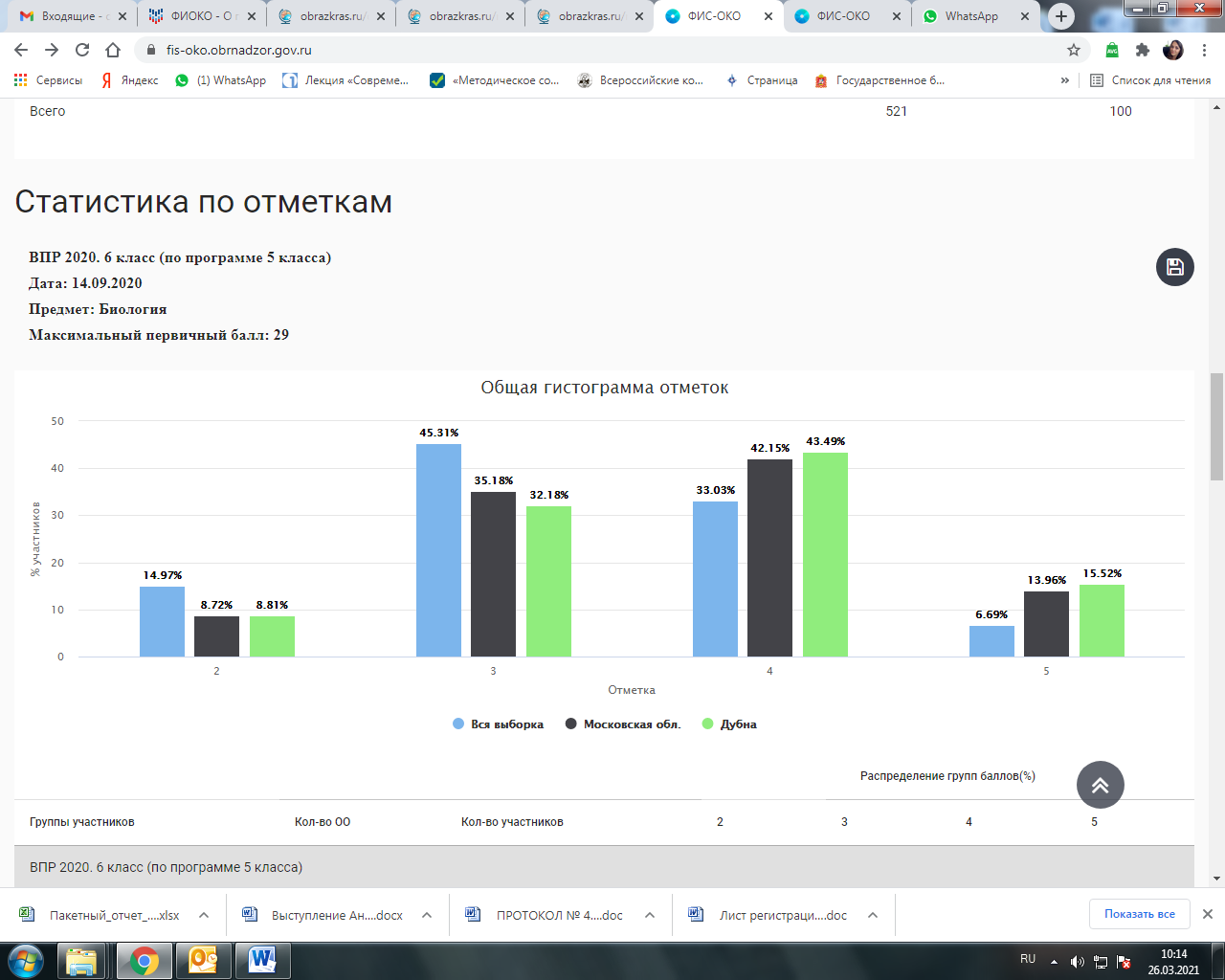 1.2) Сравнение отметок с отметками по журналу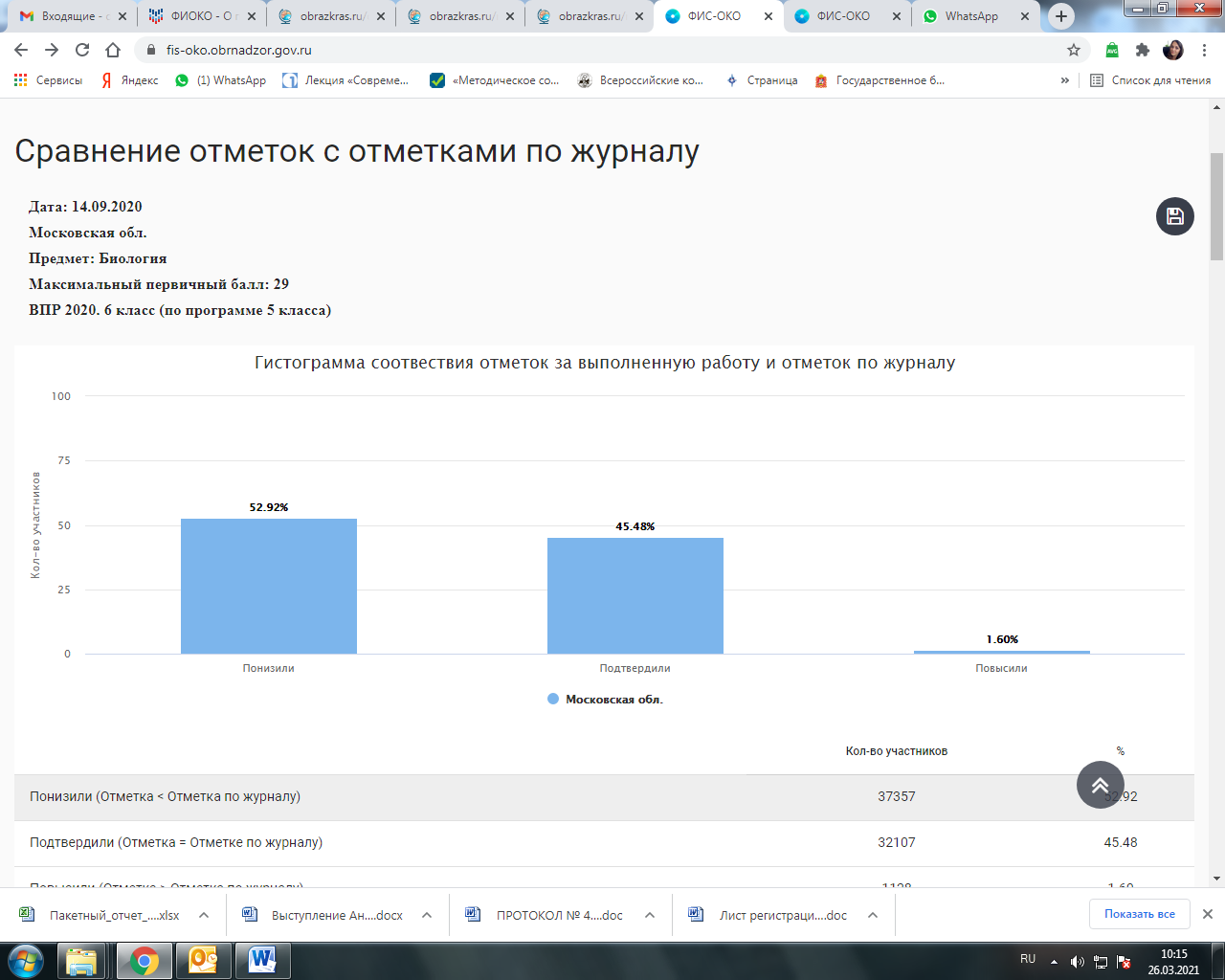 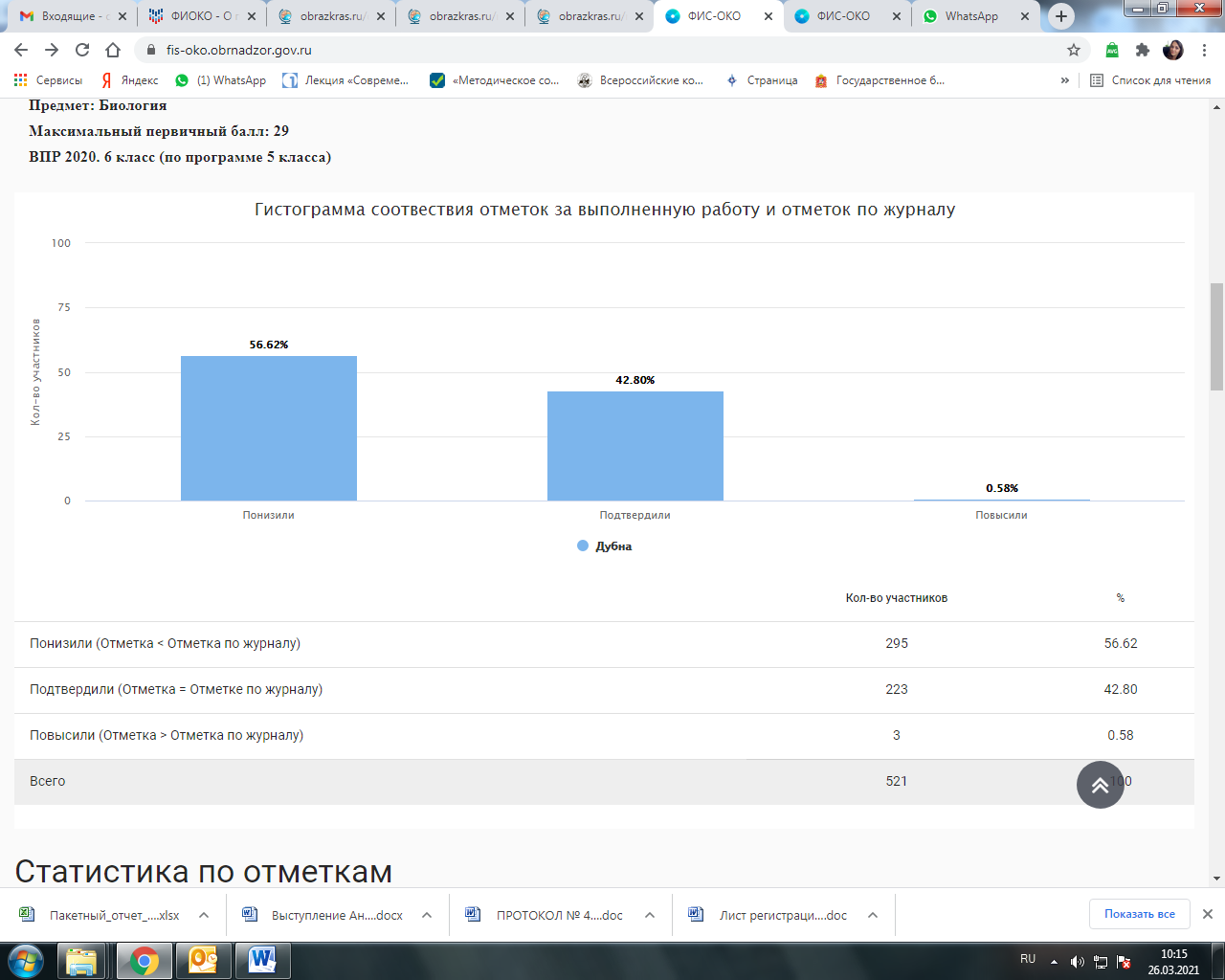 1.3) Выполнение заданий группами участников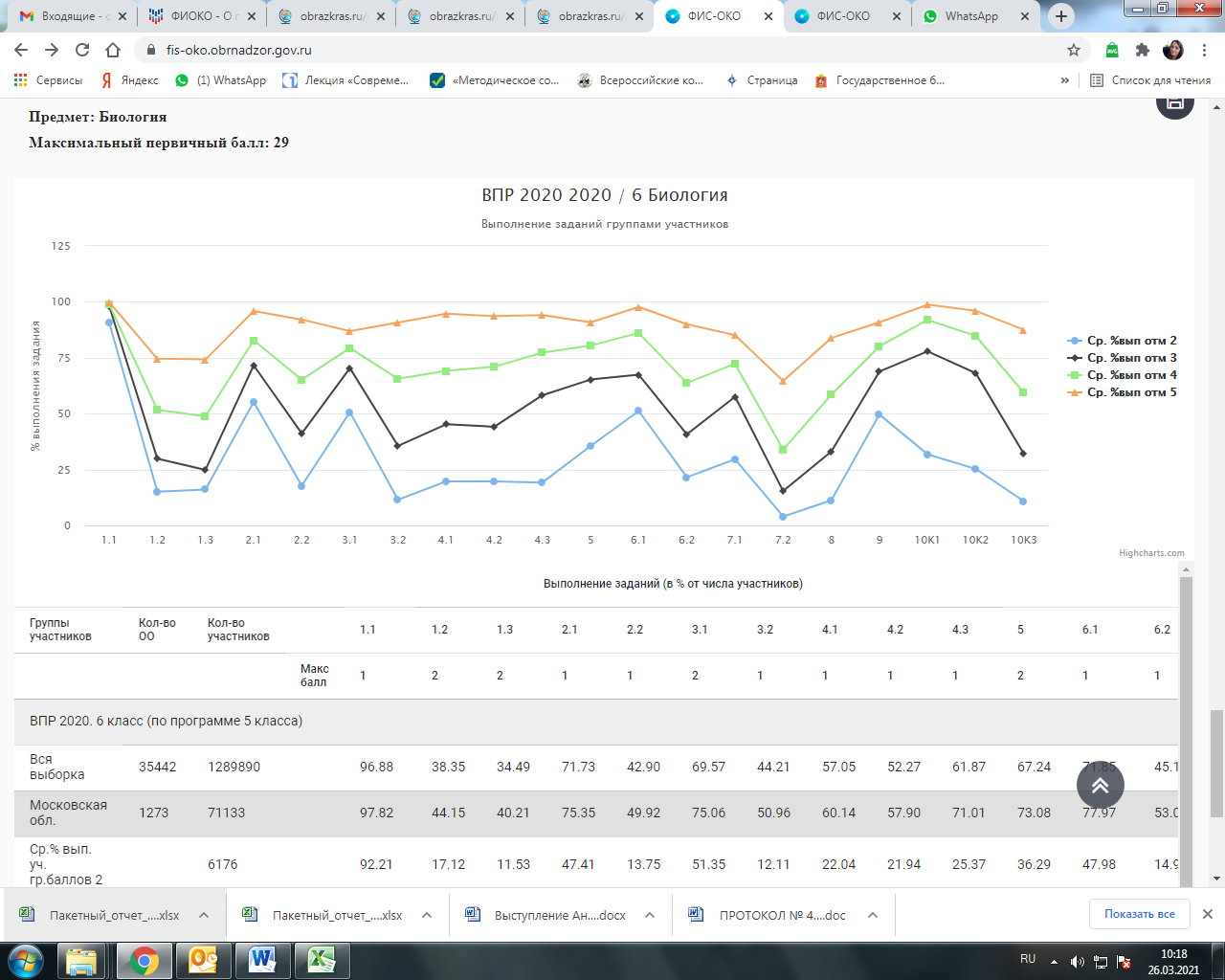 1.4) Достижение планируемых результатов 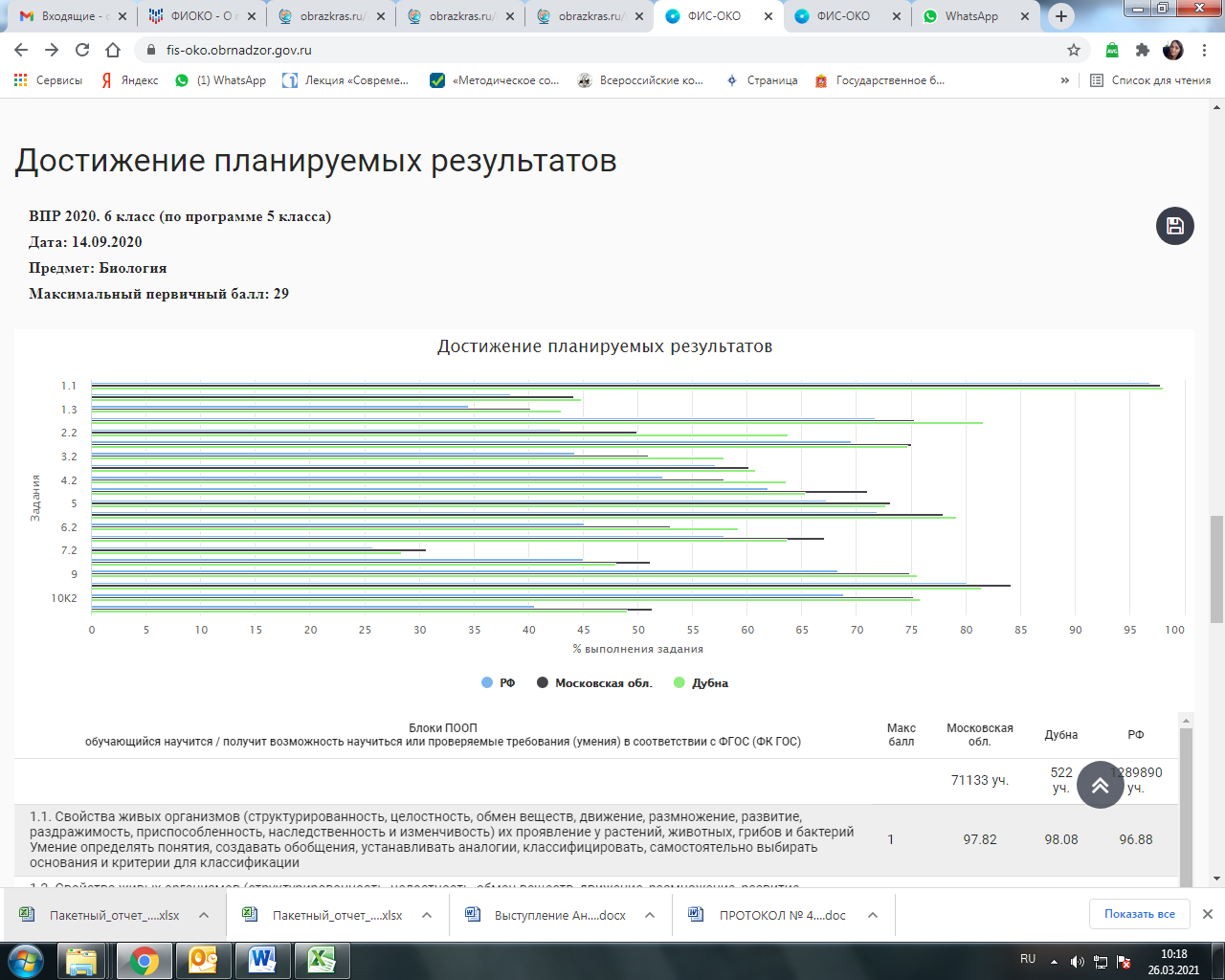 2. Биология 7 класс2.1) Статистика по отметкам2.2) Сравнение отметок с отметками по журналу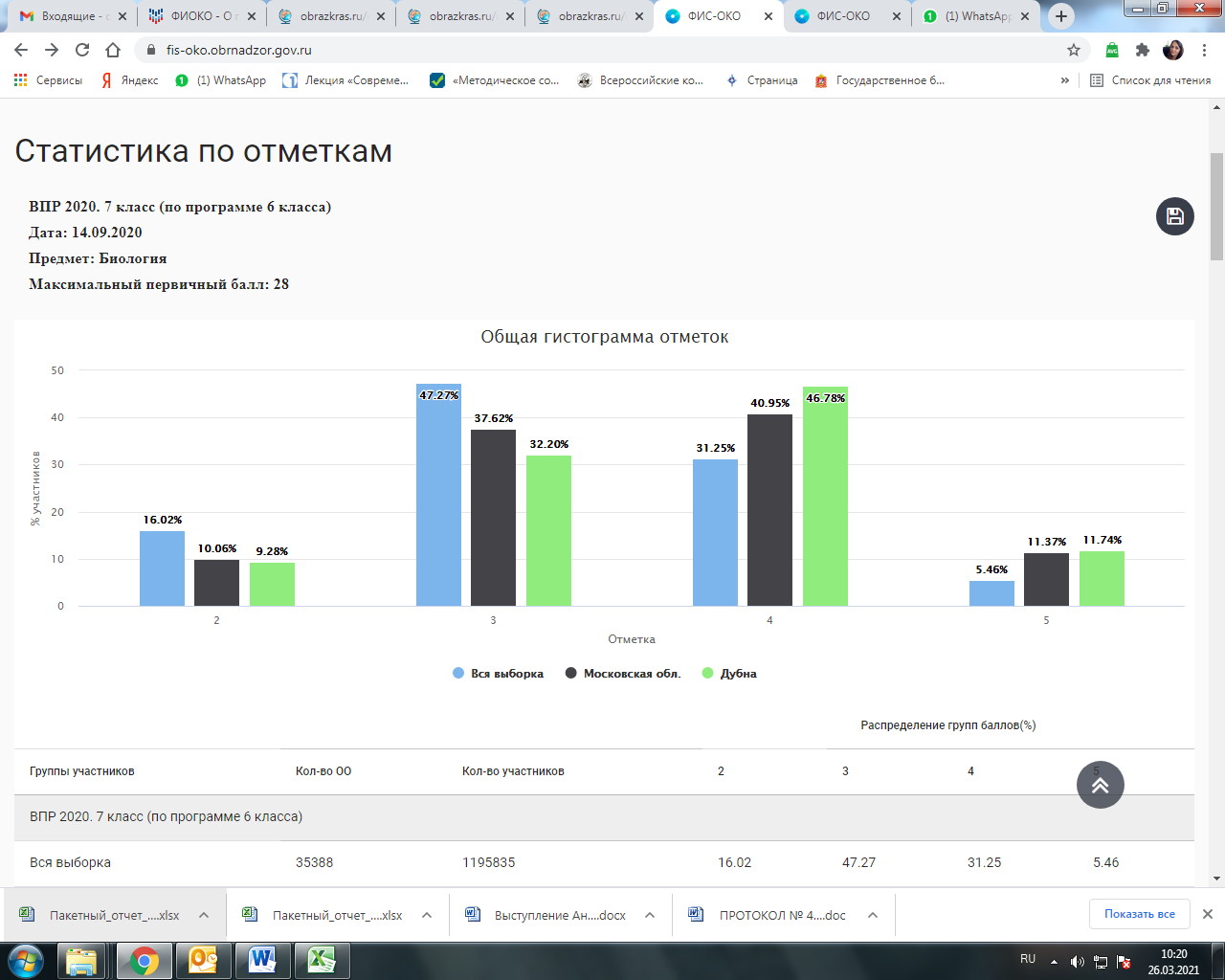 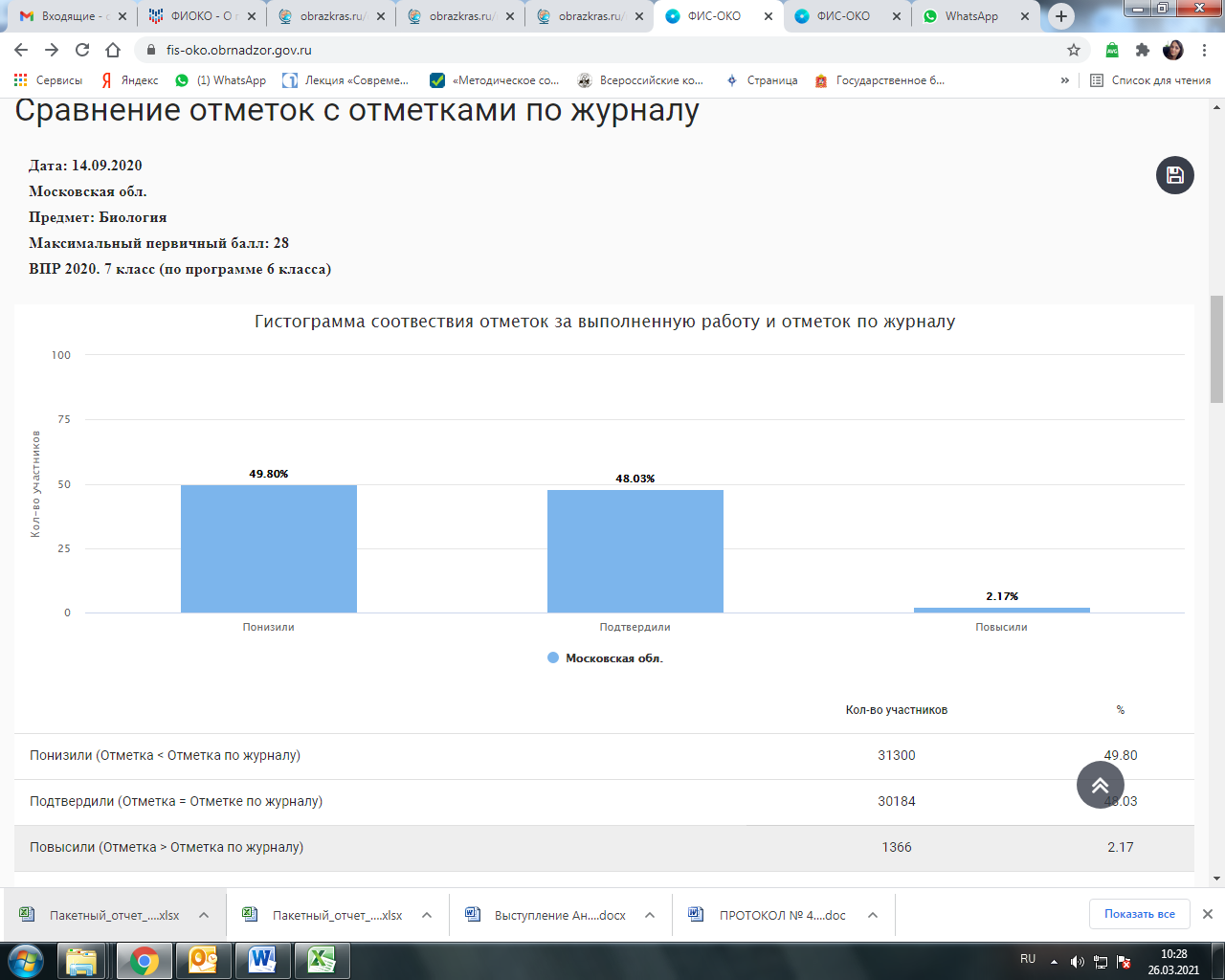 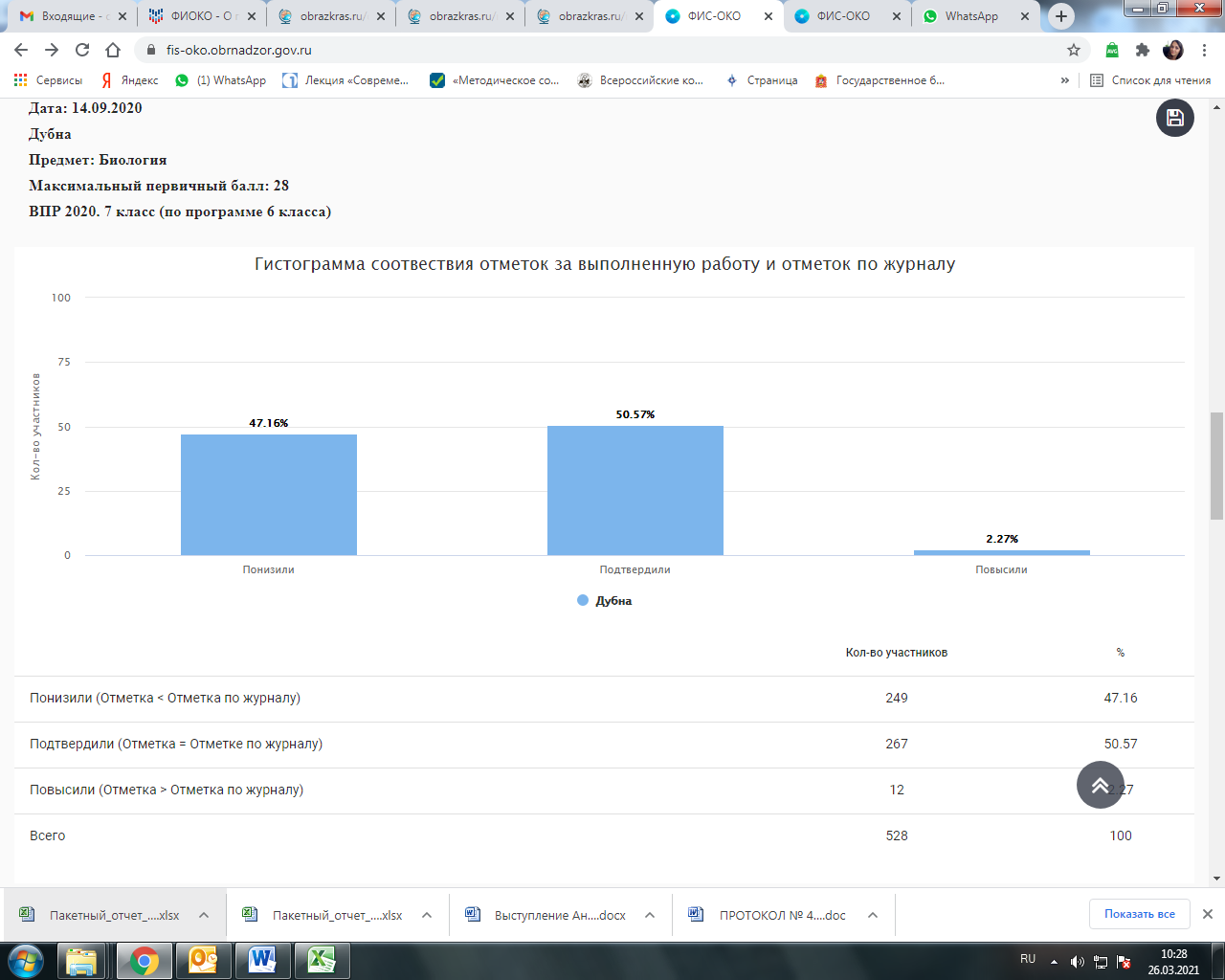 2.3) Выполнение заданий группами участников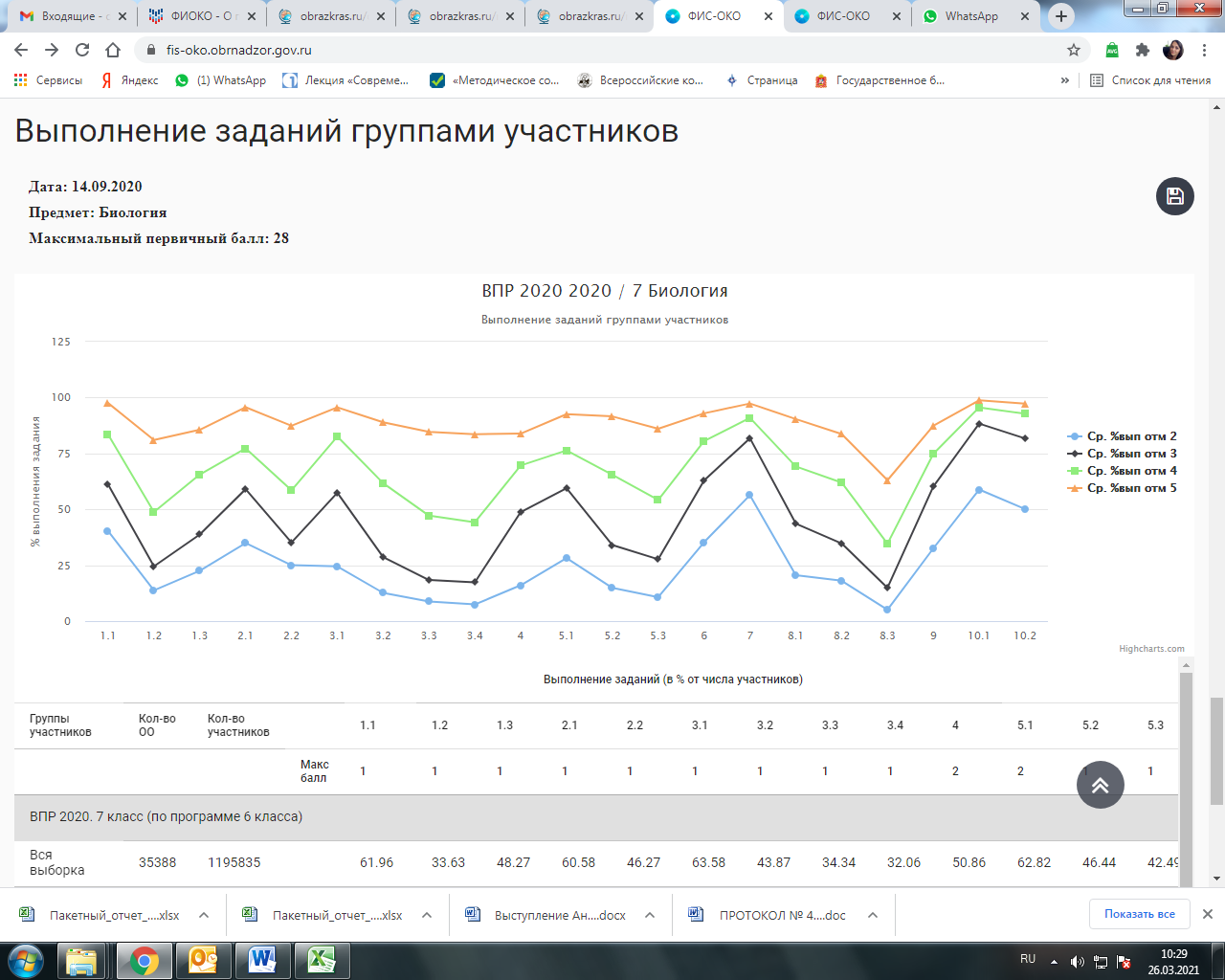 2.4) Достижение планируемых результатов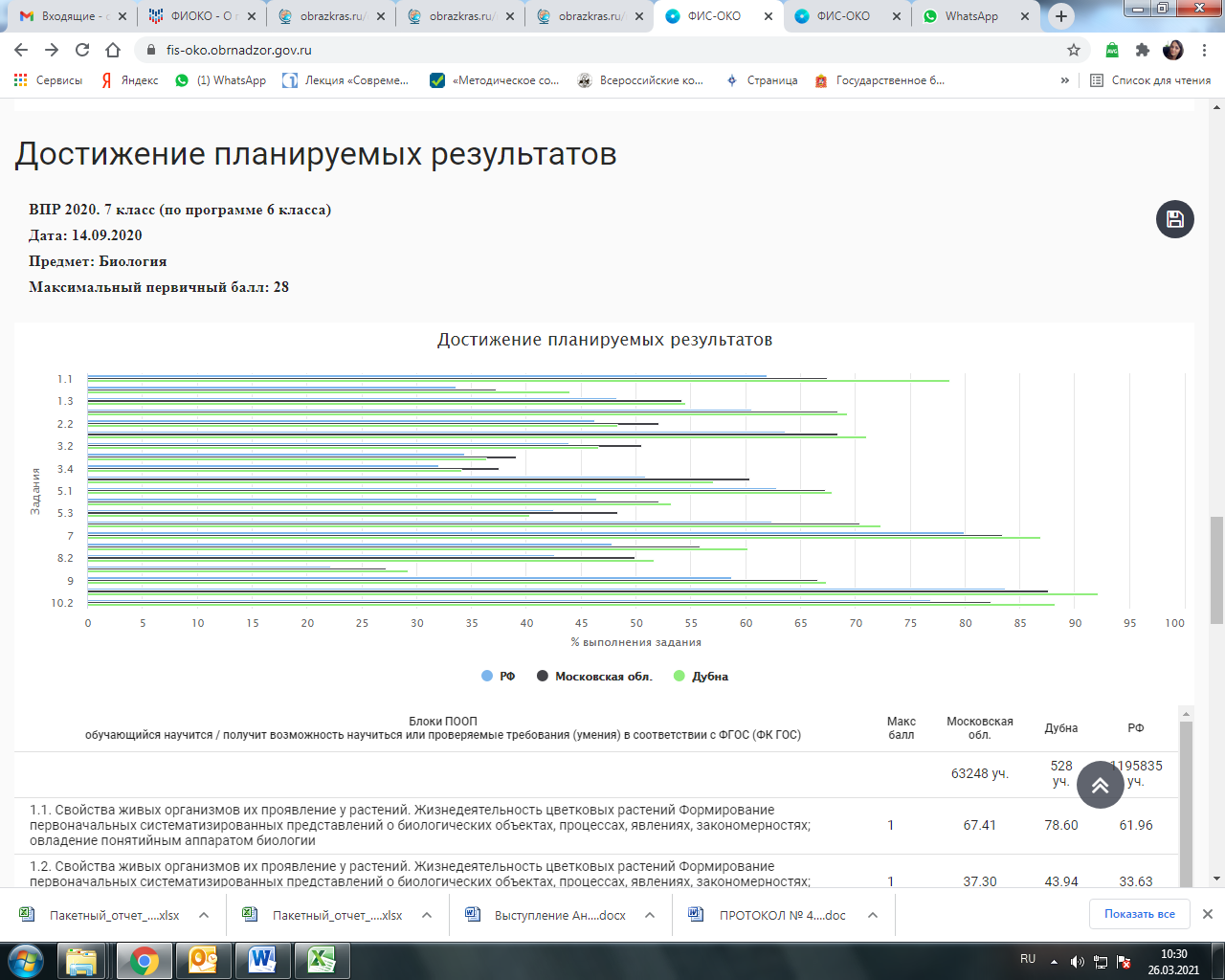 3. Биология 8 класс3.1) Статистика по отметкам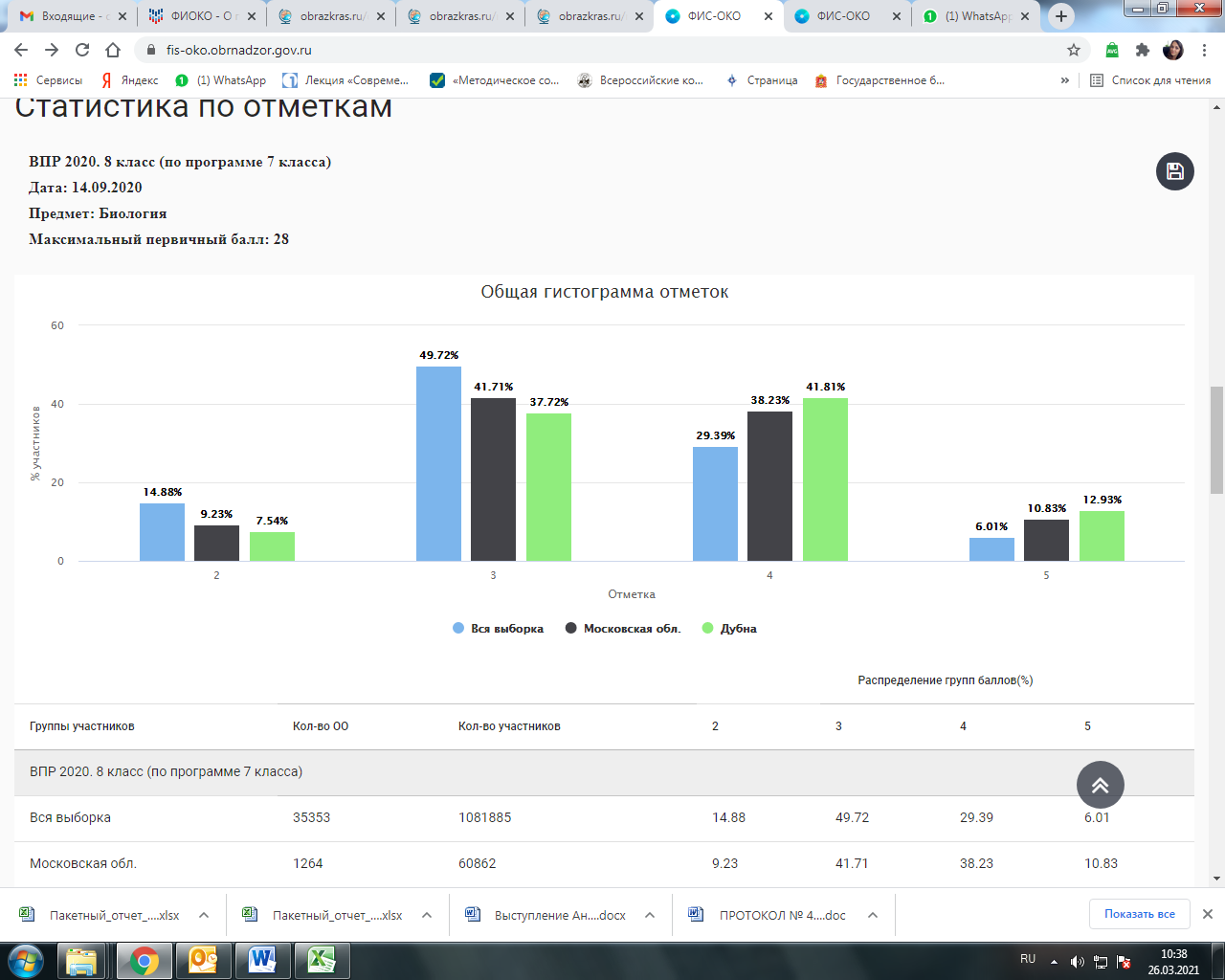 3.2) Сравнение отметок с отметками по  журналу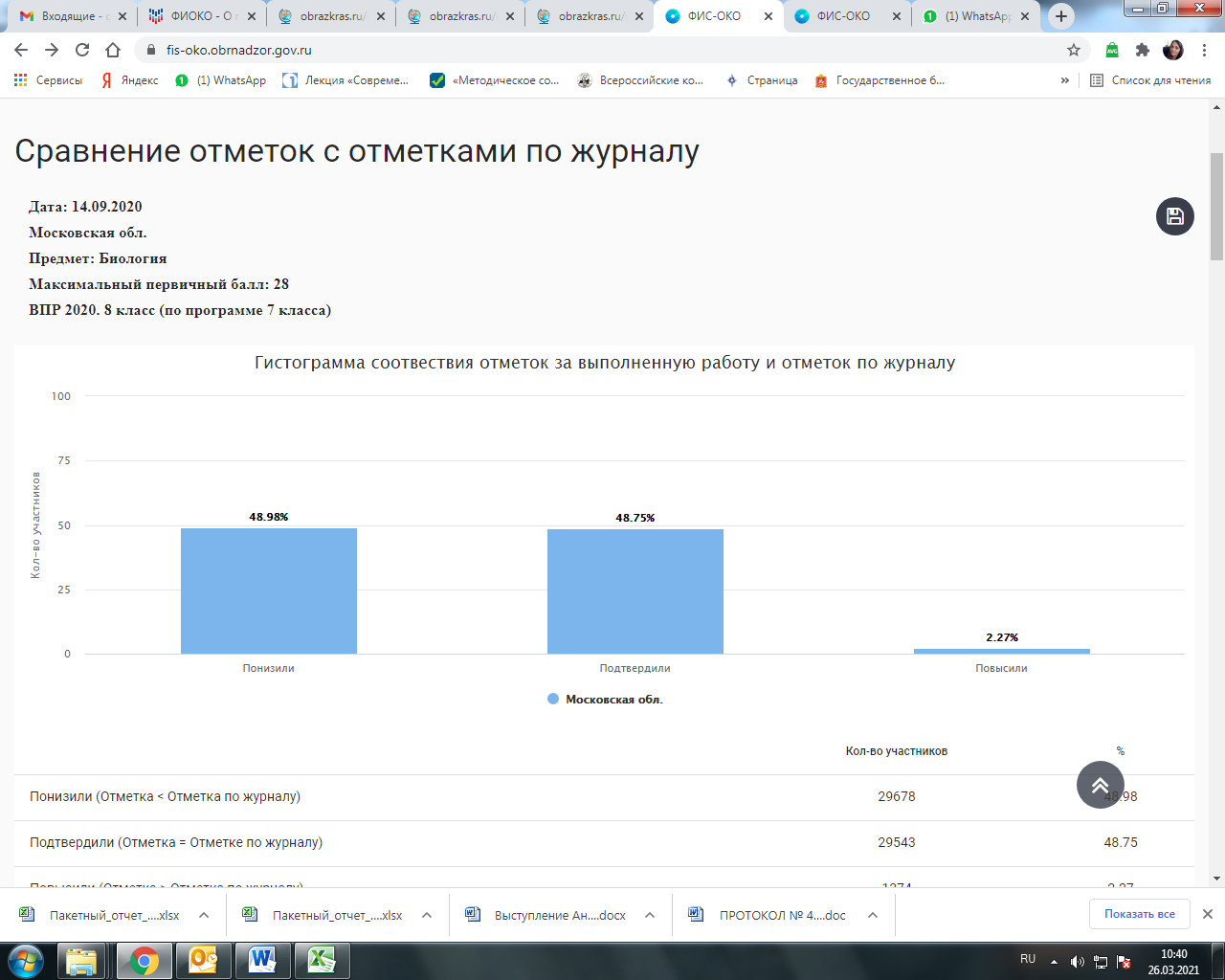 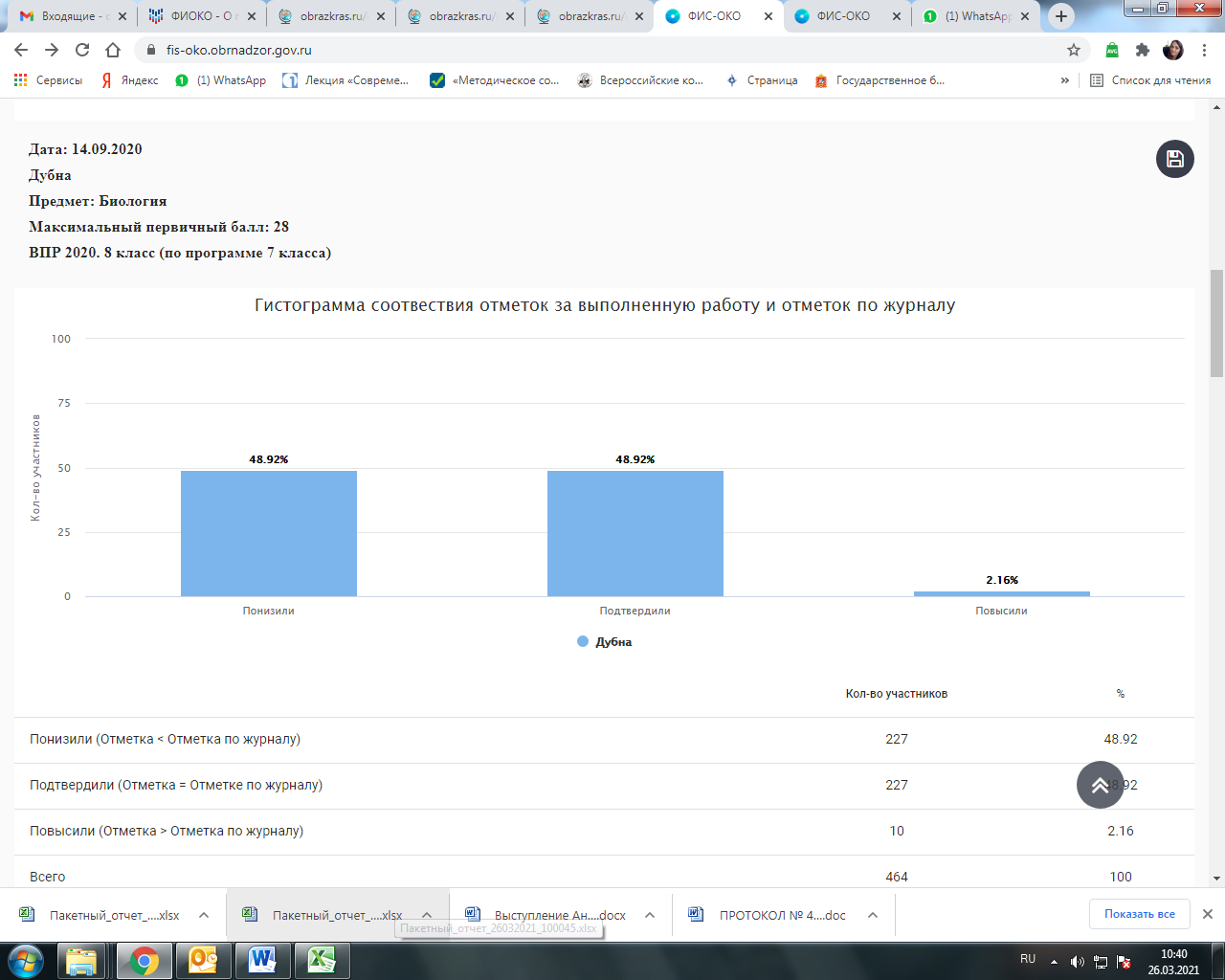 3.3)Выполнение заданий группами участников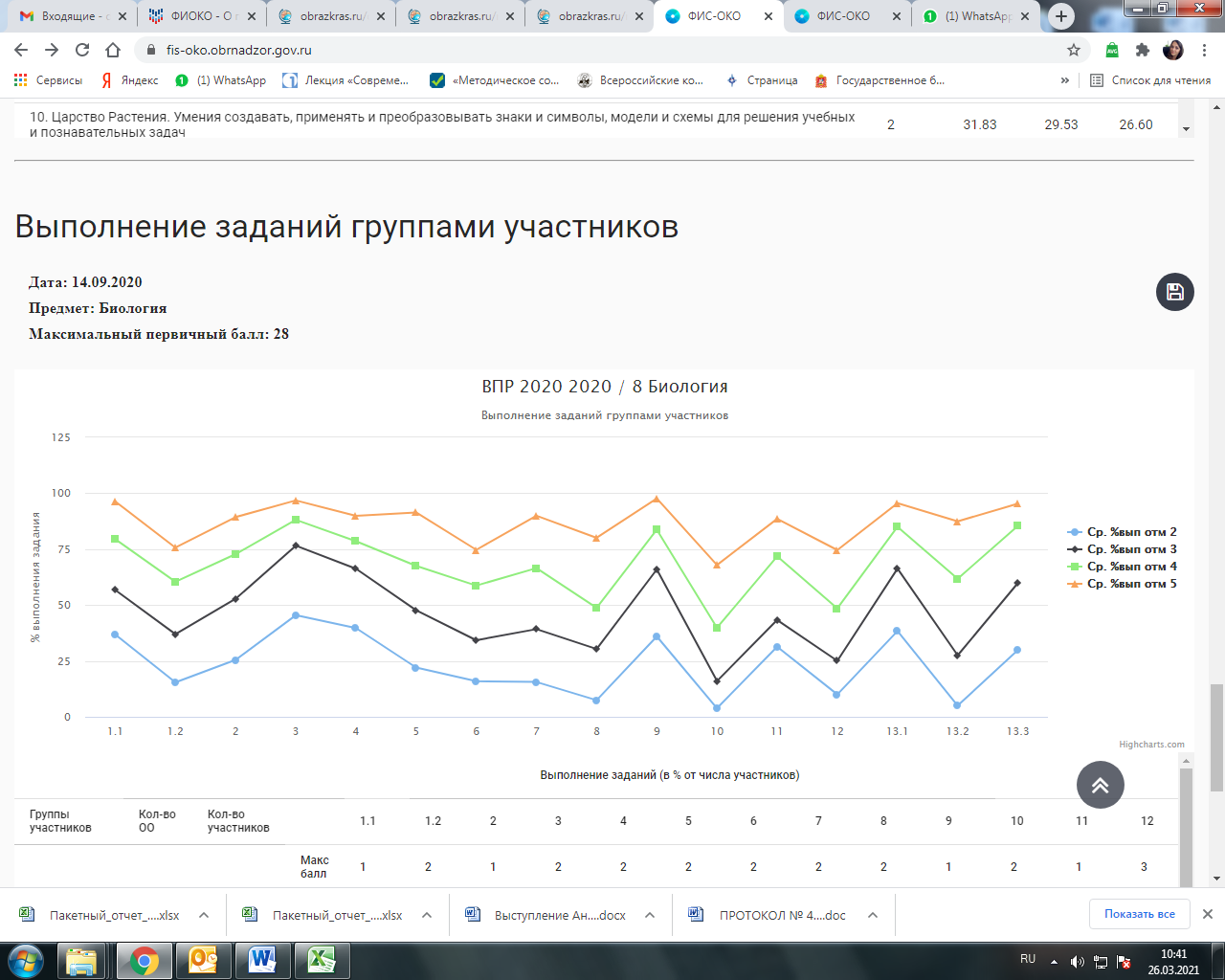 3.4) Достижение планируемых результатов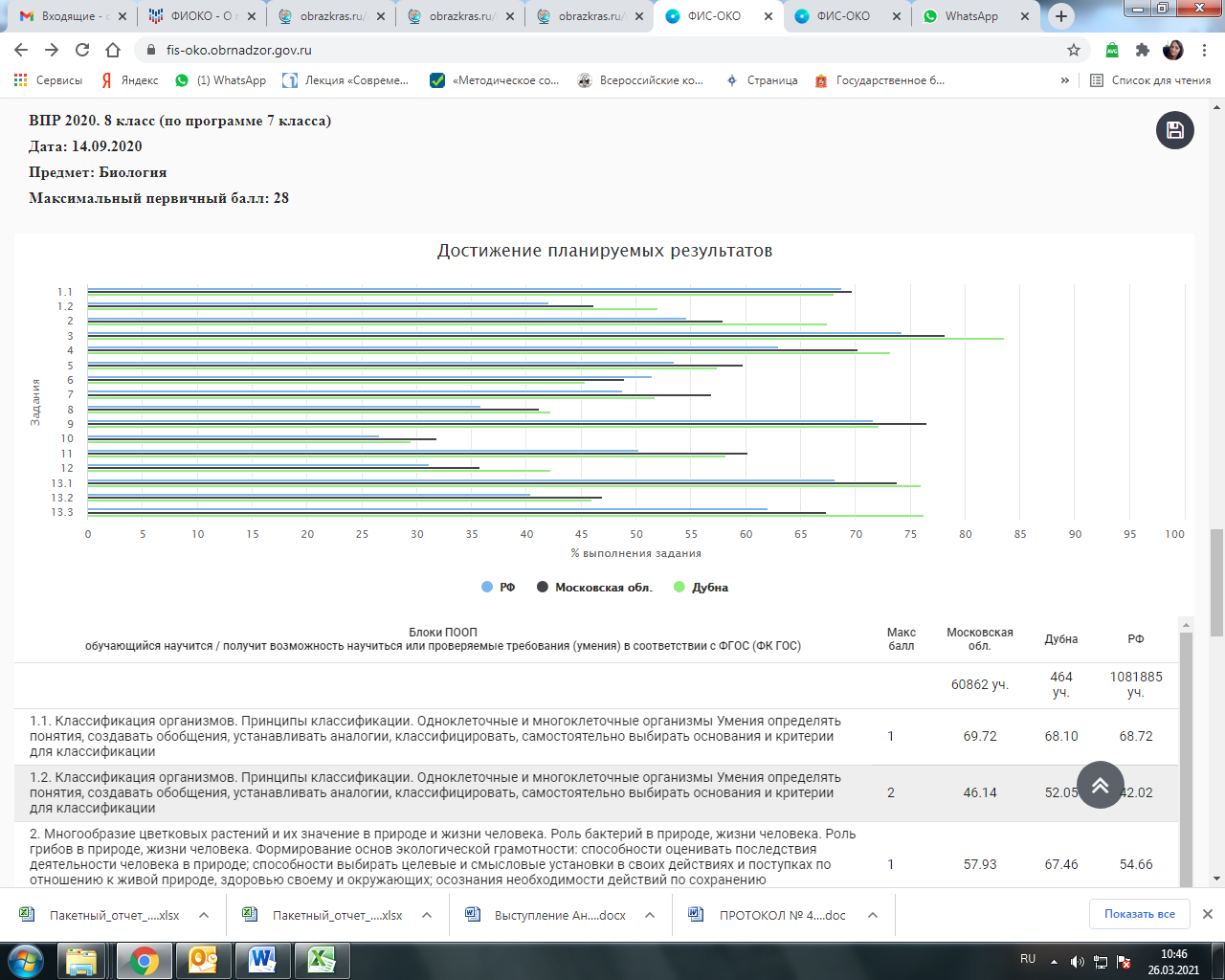 4. Биология 9 класс4.1) Статистика по отметкам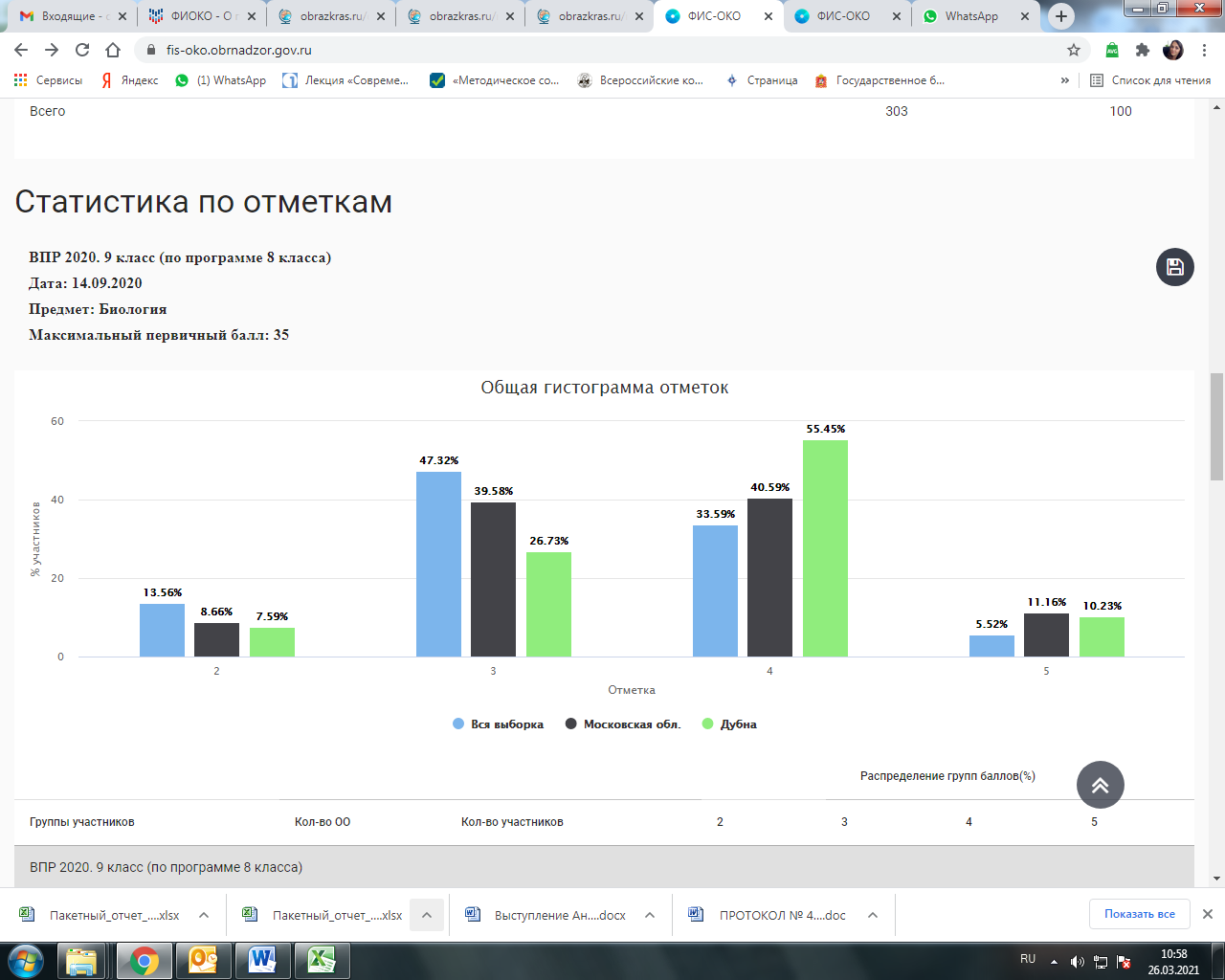 4.2) Сравнение отметок с отметками по журналу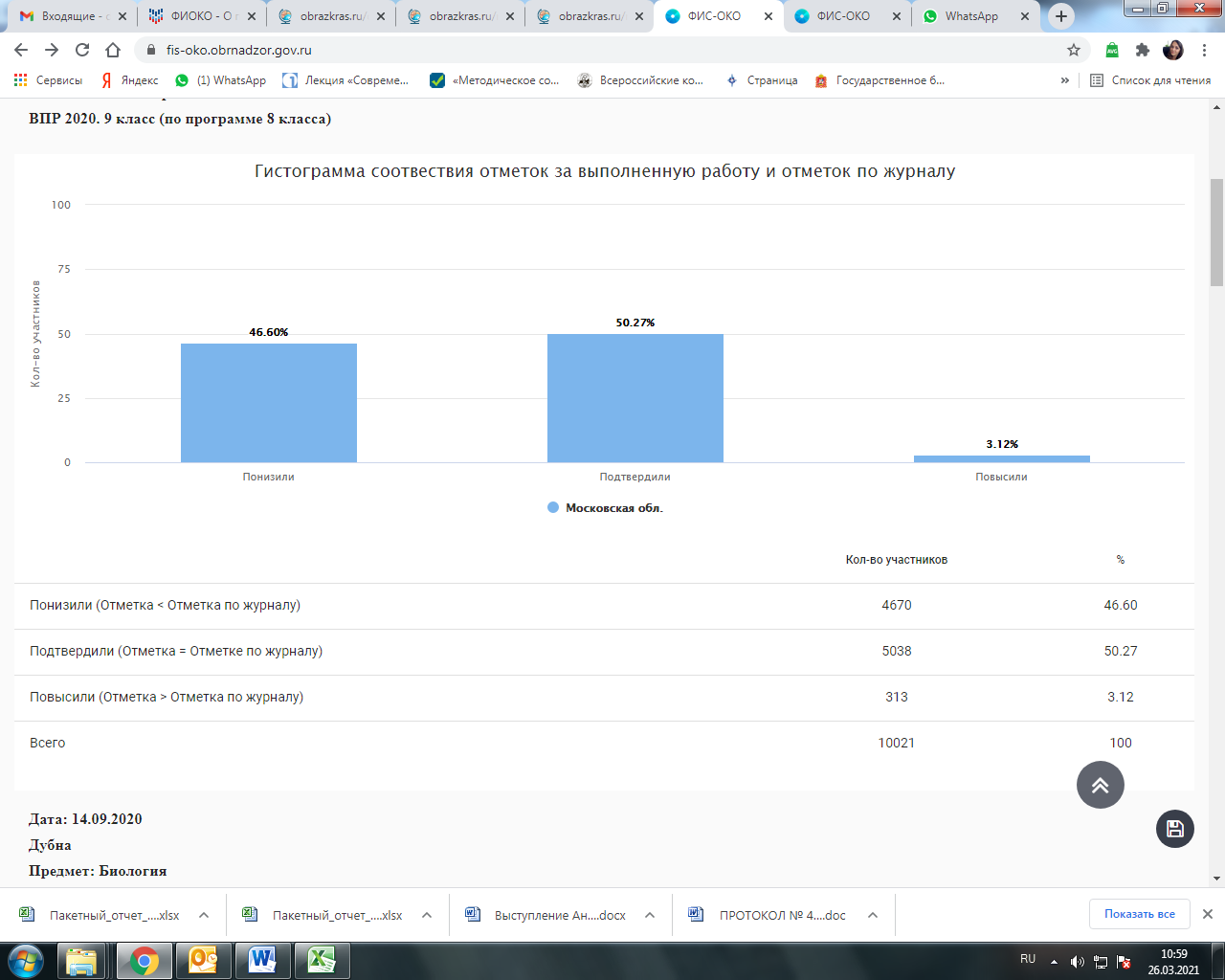 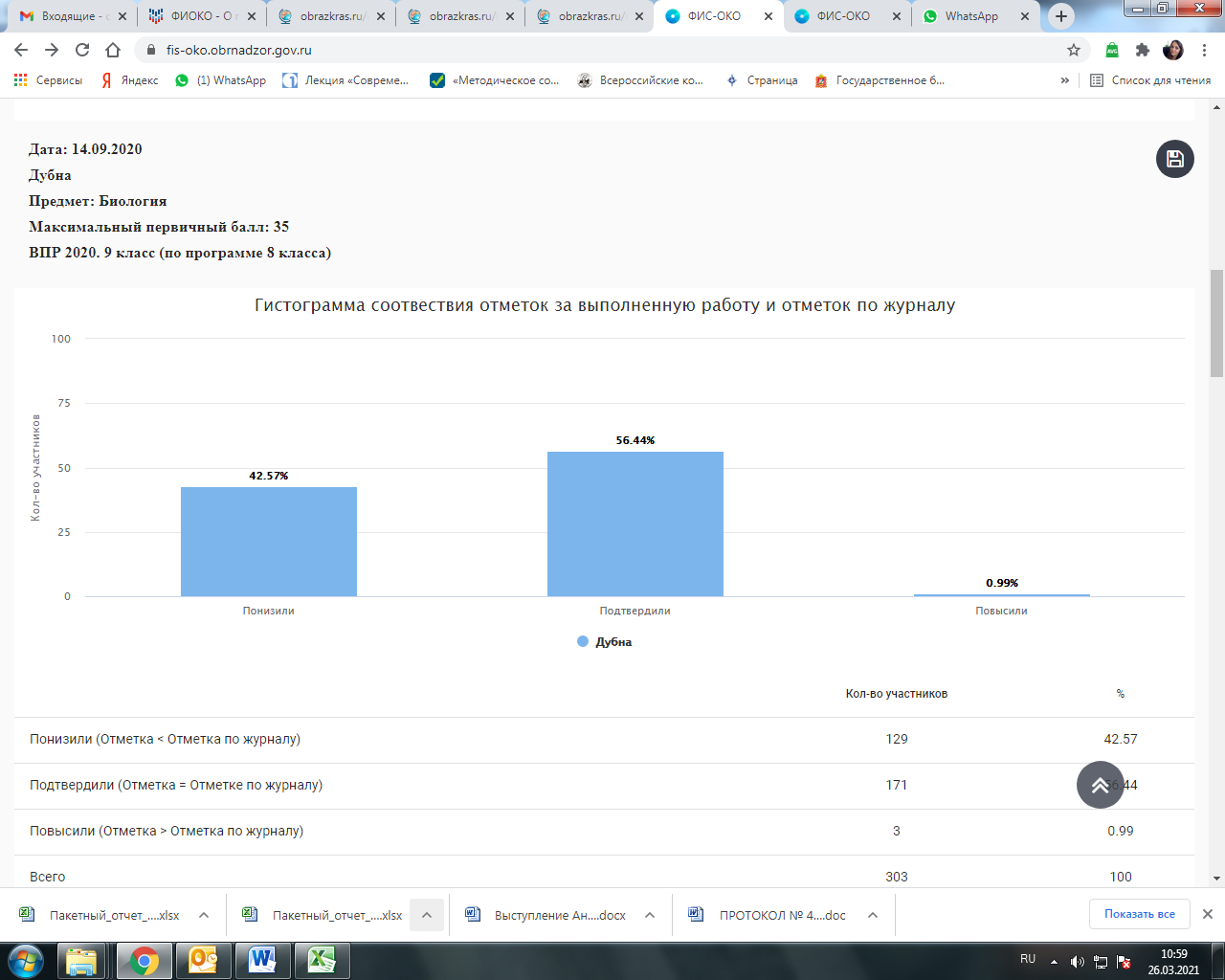 4.3) Выполнение задания группами участников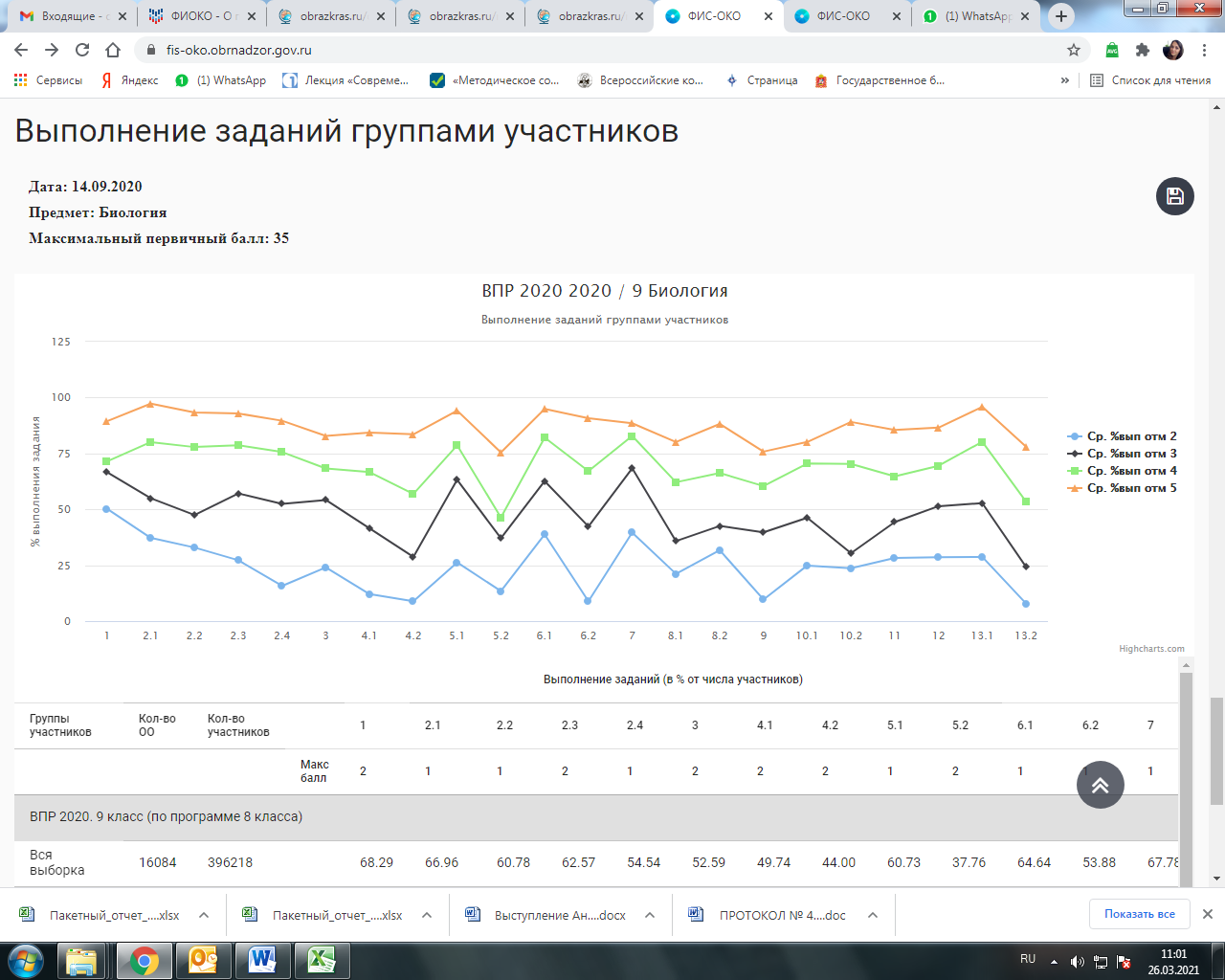 4.4) Достижение планируемых результатов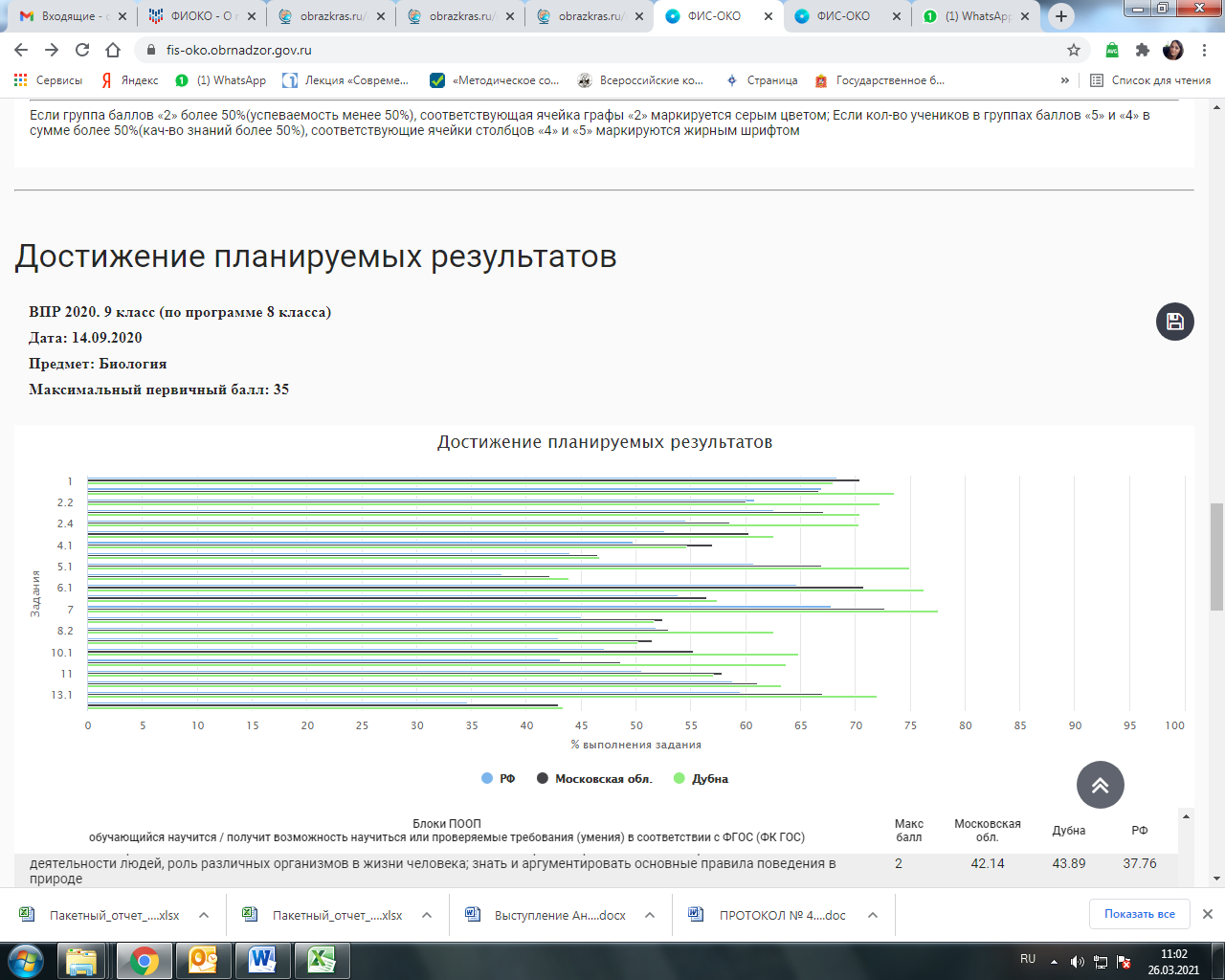  5.Биология 11 класс5.1) Статистика по отметкам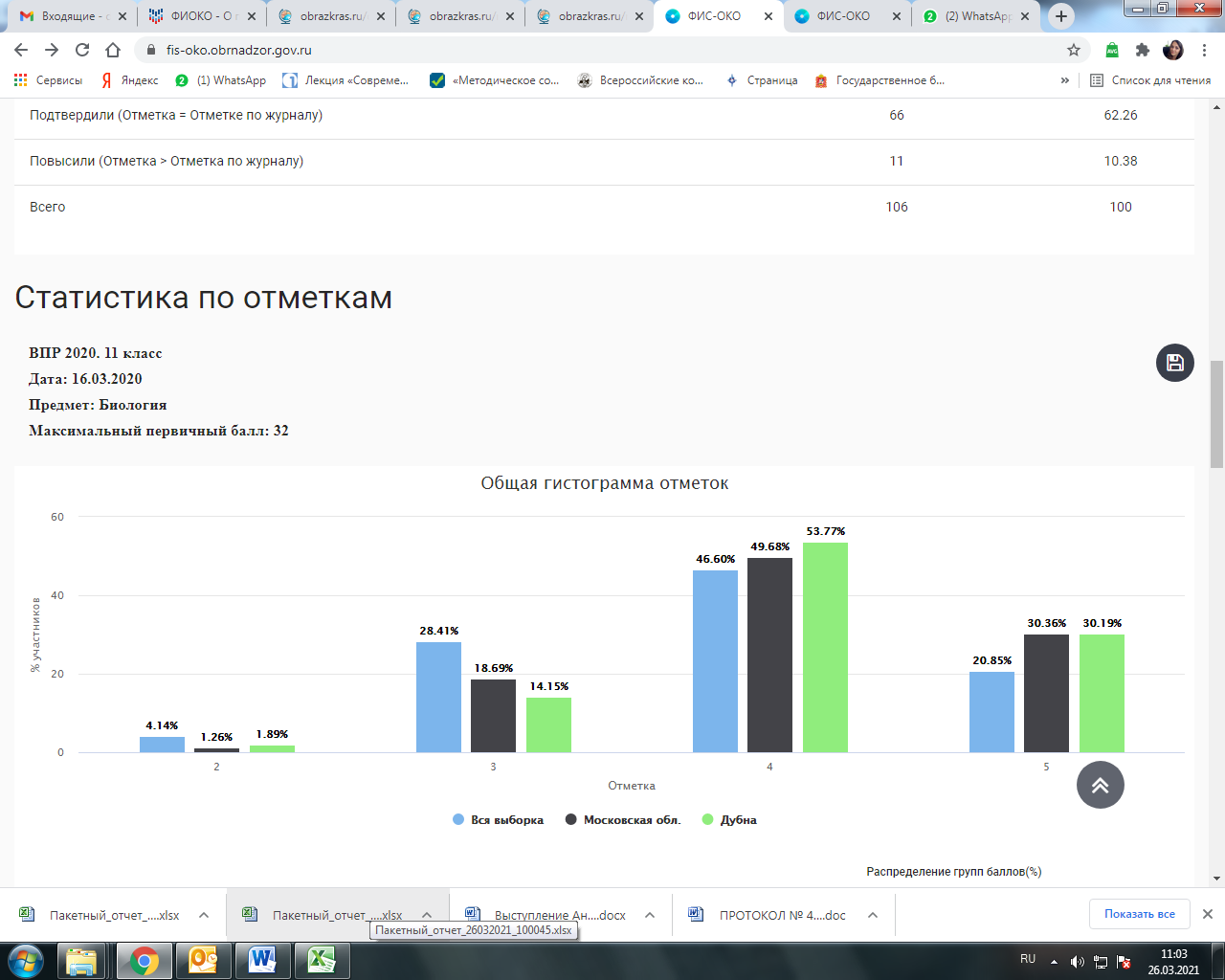 5.2) Сравнение отметок с отметками по журналу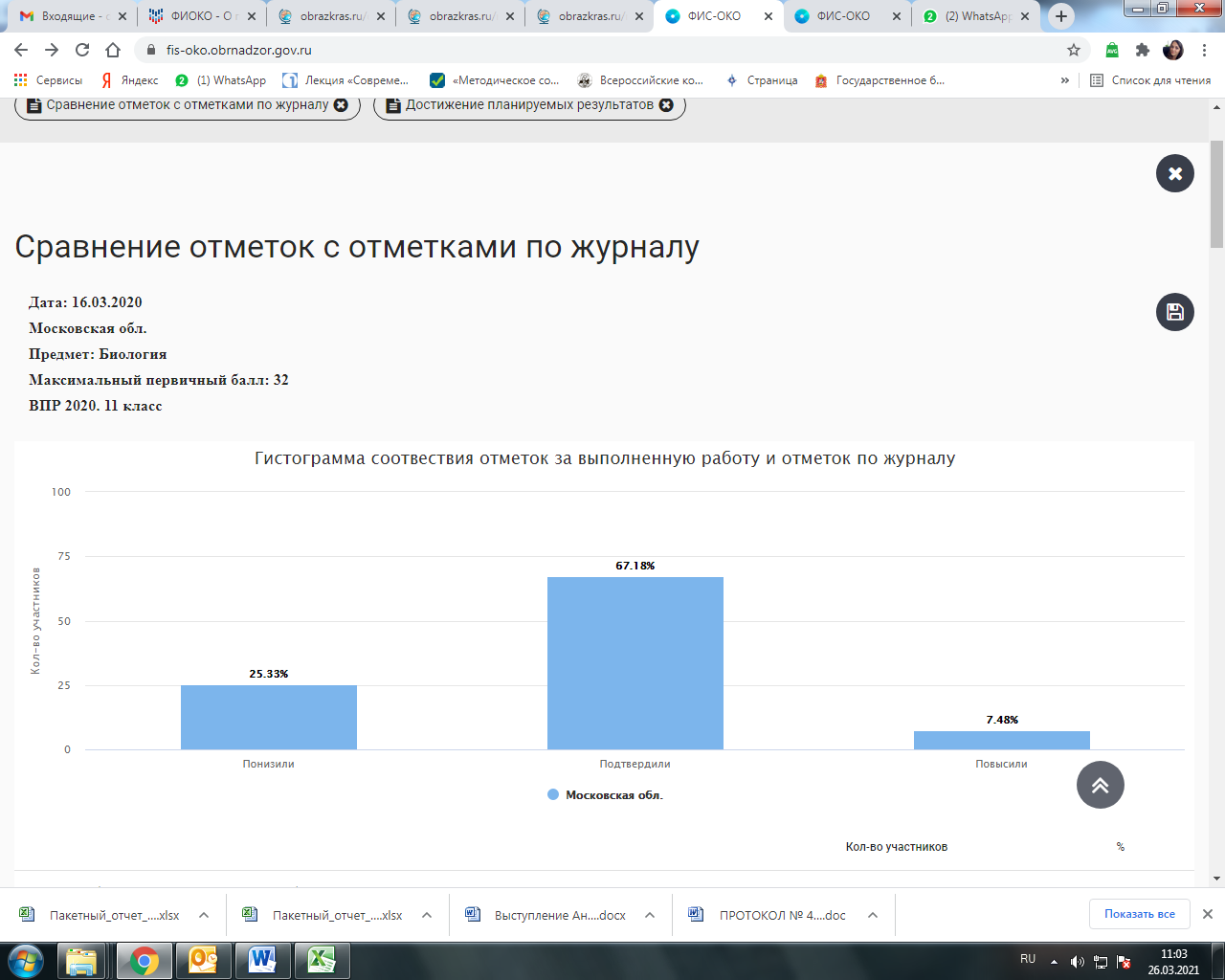 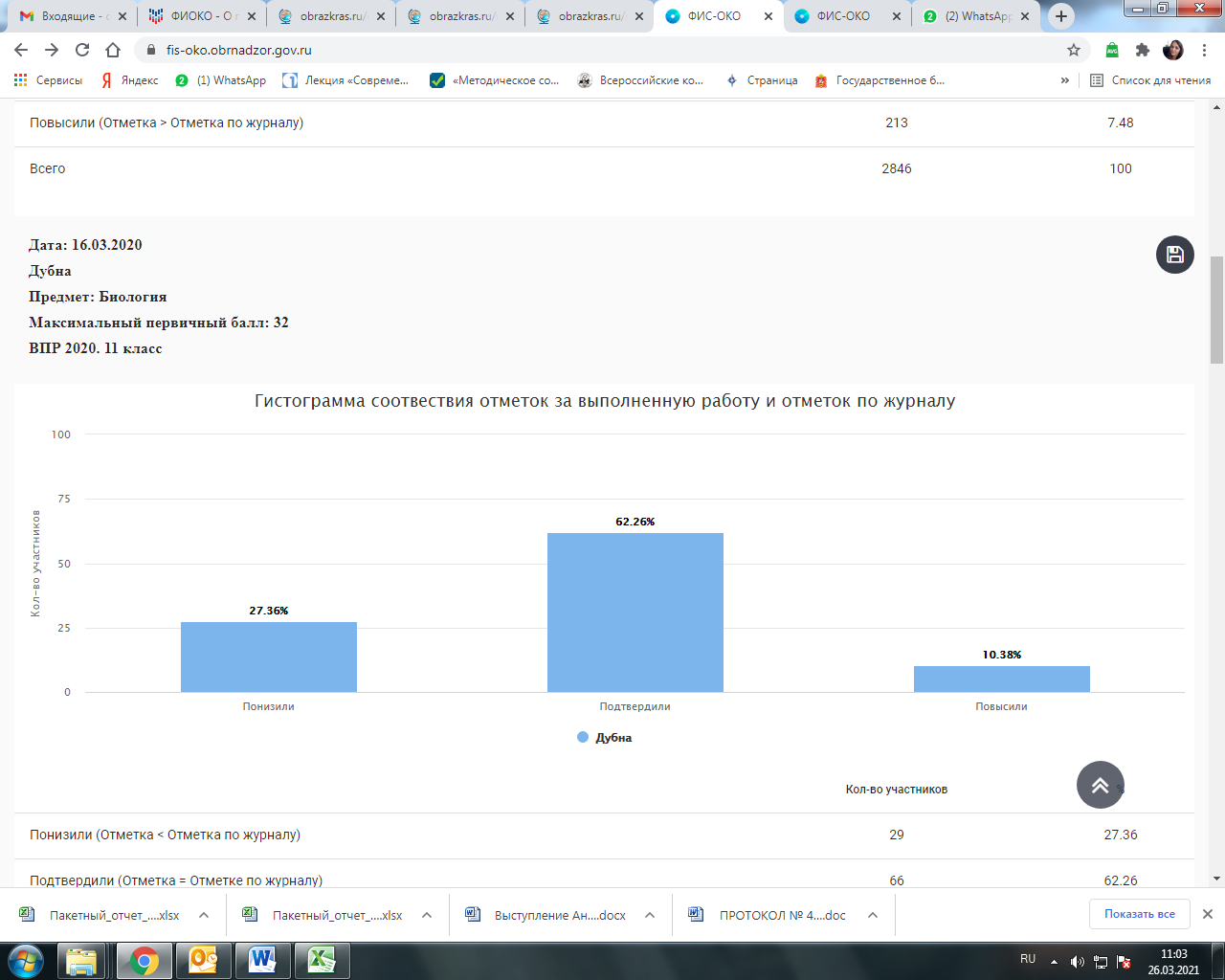 5.3) Выполнение заданий группами участников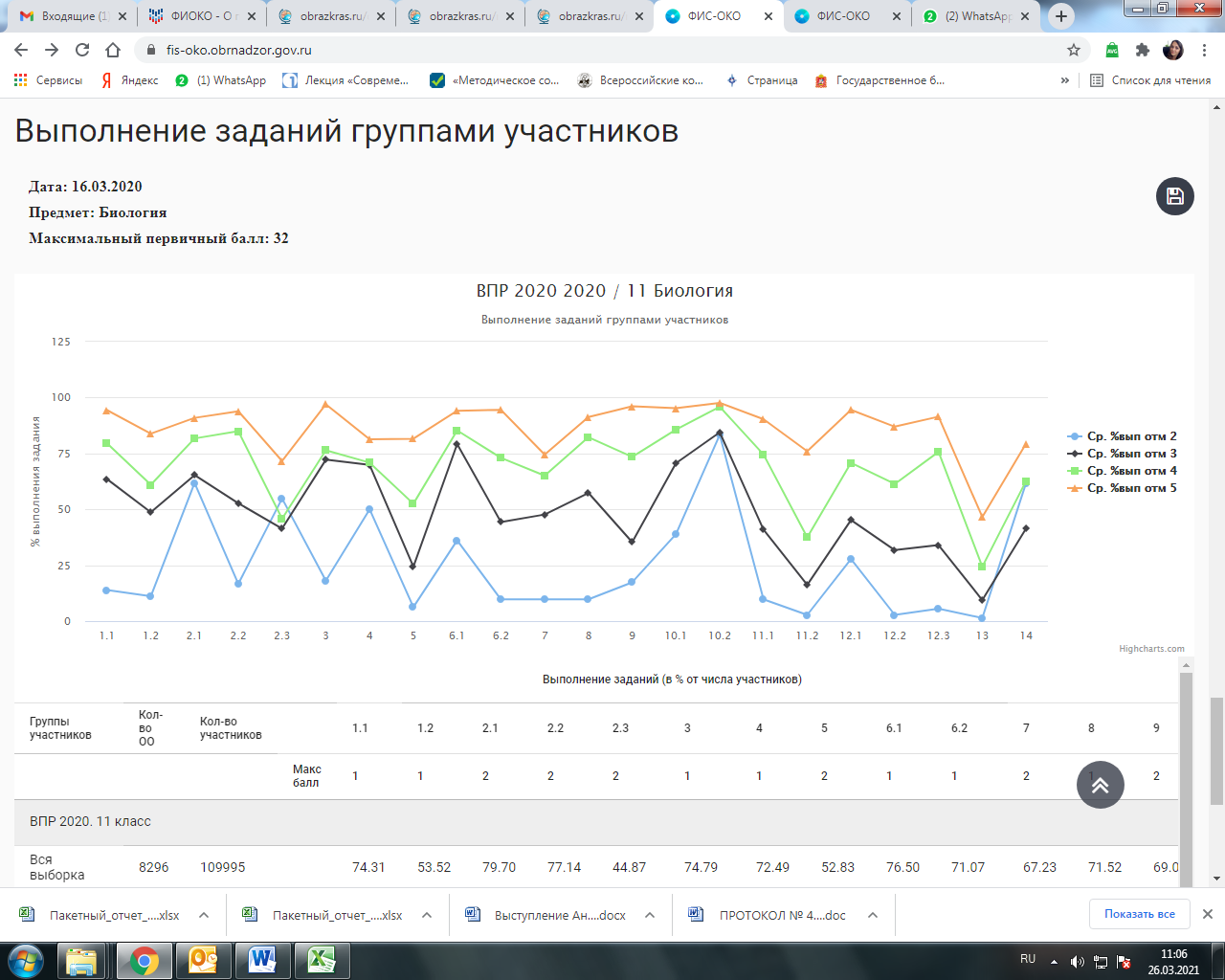 5.4)Достижение планируемых результатов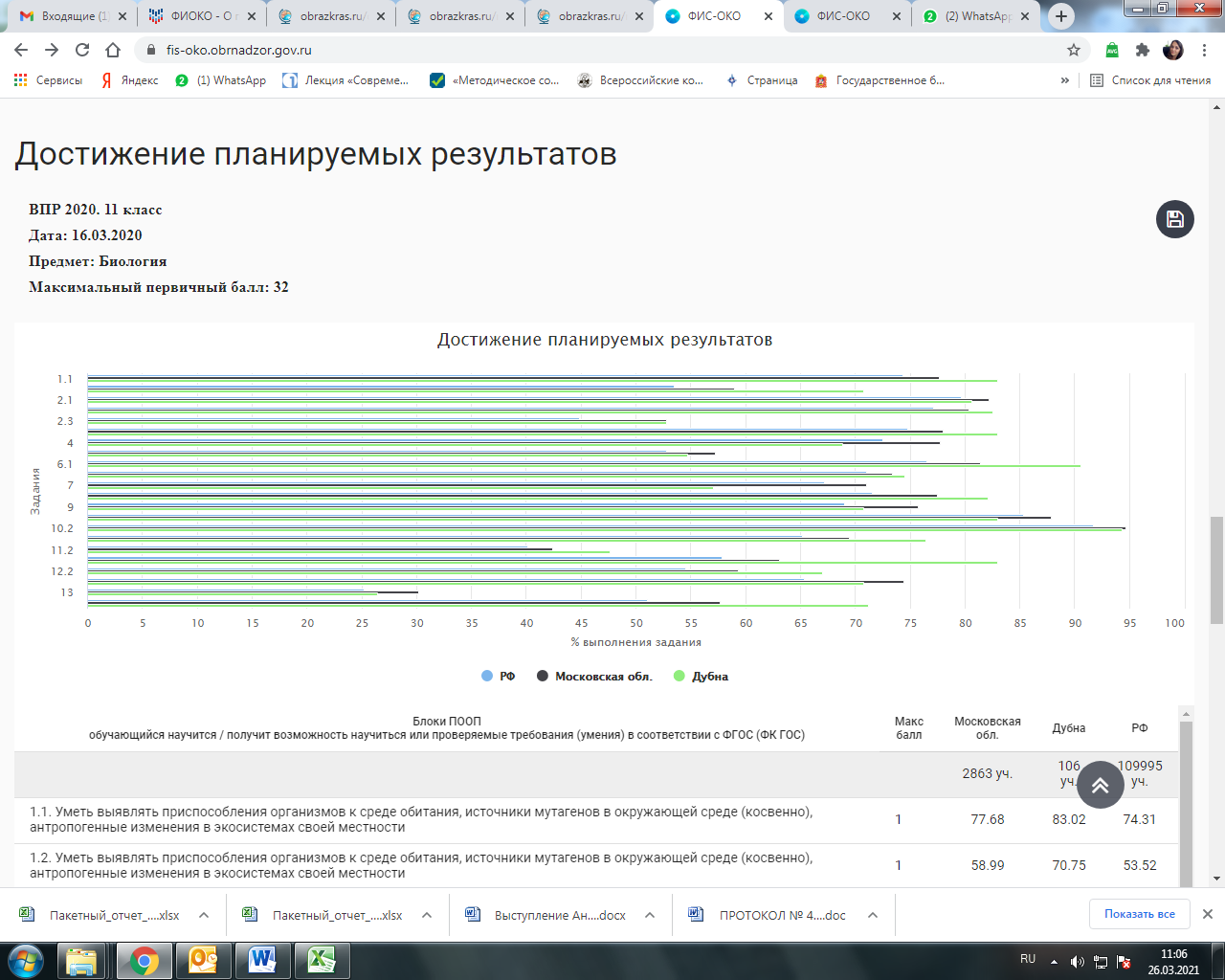 Группы участниковКол-во ООКол-во участников2345Вся выборка35442128989014,9745,3133,036,69Московская обл.1273711338,7235,1842,1513,96Дубна135228,8132,1843,4915,52Группы участниковКол-во участников%Московская обл.  Понизили (Отметка < Отметка по журналу) %3735752,92  Подтвердили (Отметка = Отметке по журналу) %3210745,48  Повысили (Отметка > Отметка по журналу) %11281,6  Всего70592100Дубна  Понизили (Отметка < Отметка по журналу) %29556,62  Подтвердили (Отметка = Отметке по журналу) %22342,8  Повысили (Отметка > Отметка по журналу) %30,58  Всего521100Блоки ПООП обучающийся научится / получит возможность научиться или проверяемые требования (умения) в соответствии с ФГОС (ФК ГОС)Макс баллМосковская обл.ДубнаРФ71133 уч.522 уч.1289890 уч.1.1. Свойства живых организмов (структурированность, целостность, обмен веществ, движение, размножение, развитие, раздражимость, приспособленность, наследственность и изменчивость) их проявление у растений, животных, грибов и бактерий 
Умение определять понятия, создавать обобщения, устанавливать аналогии, классифицировать, самостоятельно выбирать основания и критерии для классификации197,8298,0896,881.2. Свойства живых организмов (структурированность, целостность, обмен веществ, движение, размножение, развитие, раздражимость, приспособленность, наследственность и изменчивость) их проявление у растений, животных, грибов и бактерий 
Умение определять понятия, создавать обобщения, устанавливать аналогии, классифицировать, самостоятельно выбирать основания и критерии для классификации244,1544,8338,351.3. Свойства живых организмов (структурированность, целостность, обмен веществ, движение, размножение, развитие, раздражимость, приспособленность, наследственность и изменчивость) их проявление у растений, животных, грибов и бактерий 
Умение определять понятия, создавать обобщения, устанавливать аналогии, классифицировать, самостоятельно выбирать основания и критерии для классификации240,2143,0134,492.1. Процессы жизнедеятельности растений. Обмен веществ и превращение энергии: почвенное питание и воздушное питание (фотосинтез), дыхание, удаление конечных продуктов обмена веществ. Транспорт веществ.
Движение. Рост, развитие и размножение растений. Половое размножение растений. Оплодотворение у цветковых растений. Вегетативное размножение растений 
Умение устанавливать причинно-следственные связи, строить логическое рассуждение, умозаключение (индуктивное, дедуктивное и по аналогии) и делать выв175,3581,6171,732.2. Процессы жизнедеятельности растений. Обмен веществ и превращение энергии: почвенное питание и воздушное питание (фотосинтез), дыхание, удаление конечных продуктов обмена веществ. Транспорт веществ.
Движение. Рост, развитие и размножение растений. Половое размножение растений. Оплодотворение у цветковых растений. Вегетативное размножение растений 
Умение устанавливать причинно-следственные связи, строить логическое рассуждение, умозаключение (индуктивное, дедуктивное и по аналогии) и делать выв149,9263,7942,93.1. Биология как наука. Методы изучения живых организмов. Роль биологии в познании окружающего мира и практической деятельности людей.
Правила работы в кабинете биологии, с биологическими приборами и инструментами 
Приобретение опыта использования методов биологической науки и проведения несложных биологических экспериментов для изучения живых организмов и человека, проведения экологического мониторинга в окружающей среде275,0674,7169,573.2. Биология как наука. Методы изучения живых организмов. Роль биологии в познании окружающего мира и практической деятельности людей.
Правила работы в кабинете биологии, с биологическими приборами и инструментами 
Приобретение опыта использования методов биологической науки и проведения несложных биологических экспериментов для изучения живых организмов и человека, проведения экологического мониторинга в окружающей среде150,9657,8544,214.1. Правила работы в кабинете биологии, с биологическими приборами и инструментами. 
Приобретение опыта использования методов биологической науки и проведения несложных биологических экспериментов для изучения живых организмов и человека, проведения экологического мониторинга в окружающей среде160,1460,7357,054.2. Правила работы в кабинете биологии, с биологическими приборами и инструментами. 
Приобретение опыта использования методов биологической науки и проведения несложных биологических экспериментов для изучения живых организмов и человека, проведения экологического мониторинга в окружающей среде157,963,652,274.3. Правила работы в кабинете биологии, с биологическими приборами и инструментами. 
Приобретение опыта использования методов биологической науки и проведения несложных биологических экспериментов для изучения живых организмов и человека, проведения экологического мониторинга в окружающей среде171,0165,3361,875. Организм. Классификация организмов. Принципы классификации. Одноклеточные и многоклеточные организмы 
Формирование первоначальных систематизированных представлений о биологических объектах, процессах, явлениях, закономерностях, об основных биологических теориях, об экосистемной организации жизни, о взаимосвязи живого и неживого в биосфере, о наследственности и изменчивости; овладение понятийным аппаратом биологии273,0872,767,246.1. Условия обитания растений. Среды обитания растений. Среды обитания животных. Сезонные явления в жизни животных 
Умение создавать, применять и преобразовывать знаки и символы, модели и схемы для решения учебных и познавательных задач177,9779,1271,856.2. Условия обитания растений. Среды обитания растений. Среды обитания животных. Сезонные явления в жизни животных 
Умение создавать, применять и преобразовывать знаки и символы, модели и схемы для решения учебных и познавательных задач153,0159,245,17.1. Царство Растения. Царство Животные 
Умение определять понятия, создавать обобщения, устанавливать аналогии, классифицировать, самостоятельно выбирать основания и критерии для классификации267,0863,757,867.2. Царство Растения. Царство Животные 
Умение определять понятия, создавать обобщения, устанавливать аналогии, классифицировать, самостоятельно выбирать основания и критерии для классификации330,6928,3525,788. Среды жизни 
Формирование основ экологической грамотности: способности оценивать последствия деятельности человека в природе, влияние факторов риска на здоровье человека; выбирать целевые и смысловые установки в своих действиях и поступках по отношению к живой природе, здоровью своему и окружающих; осознание необходимости действий по сохранению биоразнообразия и природных местообитаний видов растений и животных251,147,9944,999. Соблюдение правил поведения в окружающей среде. Бережное отношение к природе. Охрана биологических объектов
Формирование представлений о значении биологических наук в решении проблем необходимости рационального природопользования защиты здоровья людей в условиях быстрого изменения экологического качества окружающей среды274,975,5768,3110K1. Биология как наука. Методы изучения живых организмов. Роль биологии в познании окружающего мира и практической деятельности людей 
Умение осознанно использовать речевые средства в соответствии с задачей коммуникации для выражения своих чувств, мыслей и потребностей; планирование и регуляция своей деятельности; владение устной и письменной речью, монологической контекстной речью184,1881,4280,0910K2. Биология как наука. Методы изучения живых организмов. Роль биологии в познании окружающего мира и практической деятельности людей 
Умение осознанно использовать речевые средства в соответствии с задачей коммуникации для выражения своих чувств, мыслей и потребностей; планирование и регуляция своей деятельности; владение устной и письменной речью, монологической контекстной речью175,2375,8668,7910K3. Биология как наука. Методы изучения живых организмов. Роль биологии в познании окружающего мира и практической деятельности людей 
Умение осознанно использовать речевые средства в соответствии с задачей коммуникации для выражения своих чувств, мыслей и потребностей; планирование и регуляция своей деятельности; владение устной и письменной речью, монологической контекстной речью151,2749,0440,5Группы участниковКол-во ООКол-во участников2345Вся выборка35388119583516,0247,2731,255,46Московская обл.12576324810,0637,6240,9511,37Дубна135289,2832,246,7811,74Группы участниковКол-во участников%Московская обл.  Понизили (Отметка < Отметка по журналу) %3130049,8  Подтвердили (Отметка = Отметке по журналу) %3018448,03  Повысили (Отметка > Отметка по журналу) %13662,17  Всего62850100Дубна  Понизили (Отметка < Отметка по журналу) %24947,16  Подтвердили (Отметка = Отметке по журналу) %26750,57  Повысили (Отметка > Отметка по журналу) %122,27  Всего528100Блоки ПООП обучающийся научится / получит возможность научиться или проверяемые требования (умения) в соответствии с ФГОС (ФК ГОС)Макс баллМосковская обл.ДубнаРФ63248 уч.528 уч.1195835 уч.1.1. Свойства живых организмов их проявление у растений. Жизнедеятельность цветковых растений
Формирование первоначальных систематизированных представлений о биологических объектах, процессах, явлениях, закономерностях; овладение понятийным аппаратом биологии167,4178,661,961.2. Свойства живых организмов их проявление у растений. Жизнедеятельность цветковых растений
Формирование первоначальных систематизированных представлений о биологических объектах, процессах, явлениях, закономерностях; овладение понятийным аппаратом биологии137,343,9433,631.3. Свойства живых организмов их проявление у растений. Жизнедеятельность цветковых растений
Формирование первоначальных систематизированных представлений о биологических объектах, процессах, явлениях, закономерностях; овладение понятийным аппаратом биологии154,254,5548,272.1. Царство Растения. Органы цветкового растения. Жизнедеятельность цветковых растений
Умение определять понятия, создавать обобщения, устанавливать аналогии, классифицировать, самостоятельно выбирать основания и критерии для классификации168,3969,3260,582.2. Царство Растения. Органы цветкового растения. Жизнедеятельность цветковых растений
Умение определять понятия, создавать обобщения, устанавливать аналогии, классифицировать, самостоятельно выбирать основания и критерии для классификации152,0948,346,273.1. Микроскопическое строение растений 
Приобретение опыта использования методов биологической науки и проведения несложных биологических экспериментов для изучения живых организмов и человека168,3871,0263,583.2. Микроскопическое строение растений 
Приобретение опыта использования методов биологической науки и проведения несложных биологических экспериментов для изучения живых организмов и человека150,546,5943,873.3. Микроскопическое строение растений 
Приобретение опыта использования методов биологической науки и проведения несложных биологических экспериментов для изучения живых организмов и человека139,1136,3634,343.4. Микроскопическое строение растений 
Приобретение опыта использования методов биологической науки и проведения несложных биологических экспериментов для изучения живых организмов и человека137,534,0932,064. Клеточное строение организмов. Многообразие организмов. Царство Растения. Органы цветкового растения. Микроскопическое строение растений. Жизнедеятельность цветковых растений 
Смысловое чтение260,3557,150,865.1. Царство Растения. Органы цветкового растения. 
Умение определять понятия, создавать обобщения, устанавливать аналогии, классифицировать, самостоятельно выбирать основания и критерии для классификации267,3267,962,825.2. Царство Растения. Органы цветкового растения. 
Умение определять понятия, создавать обобщения, устанавливать аналогии, классифицировать, самостоятельно выбирать основания и критерии для классификации152,0753,2246,445.3. Царство Растения. Органы цветкового растения. 
Умение определять понятия, создавать обобщения, устанавливать аналогии, классифицировать, самостоятельно выбирать основания и критерии для классификации148,3240,3442,496. Органы цветкового растения. Микроскопическое строение растений. Жизнедеятельность цветковых растений 
Умение определять понятия, создавать обобщения, устанавливать аналогии, классифицировать, самостоятельно выбирать основания и критерии для классификации170,4572,3562,387. Царство Растения Органы цветкового растения Умение устанавливать причинно-следственные связи, строить логическое рассуждение, умозаключение (индуктивное, дедуктивное и по аналогии) и делать выводы283,4586,9379,938.1. Свойства живых организмов (структурированность, целостность, обмен веществ, движение, размножение, развитие, раздражимость, приспособленность), их проявление у растений 
Умение устанавливать причинно-следственные связи, строить логическое рассуждение, умозаключение (индуктивное, дедуктивное и по аналогии) и делать выводы. Приобретение опыта использования методов биологической науки и проведения несложных биологических экспериментов для изучения живых организмов и человека155,8560,2347,868.2. Свойства живых организмов (структурированность, целостность, обмен веществ, движение, размножение, развитие, раздражимость, приспособленность), их проявление у растений 
Умение устанавливать причинно-следственные связи, строить логическое рассуждение, умозаключение (индуктивное, дедуктивное и по аналогии) и делать выводы. Приобретение опыта использования методов биологической науки и проведения несложных биологических экспериментов для изучения живых организмов и человека149,8951,742,598.3. Свойства живых организмов (структурированность, целостность, обмен веществ, движение, размножение, развитие, раздражимость, приспособленность), их проявление у растений 
Умение устанавливать причинно-следственные связи, строить логическое рассуждение, умозаключение (индуктивное, дедуктивное и по аналогии) и делать выводы. Приобретение опыта использования методов биологической науки и проведения несложных биологических экспериментов для изучения живых организмов и человека227,2629,2622,179. Органы цветкового растения 
Умение определять понятия, создавать обобщения, устанавливать аналогии, классифицировать, самостоятельно выбирать основания и критерии для классификации266,5867,3358,7210.1. Приемы выращивания, размножения растений и ухода за нимиУмение создавать, применять и преобразовывать знаки и символы, модели и схемы для решения учебных и познавательных задач287,6492,1483,6710.2. Приемы выращивания, размножения растений и ухода за нимиУмение создавать, применять и преобразовывать знаки и символы, модели и схемы для решения учебных и познавательных задач282,4188,2676,85Группы участниковКол-во ООКол-во участников2345Вся выборка35353108188514,8849,7229,396,01Московская обл.1264608629,2341,7138,2310,83Дубна134647,5437,7241,8112,93Группы участниковКол-во участников%Московская обл.  Понизили (Отметка < Отметка по журналу) %2967848,98  Подтвердили (Отметка = Отметке по журналу) %2954348,75  Повысили (Отметка > Отметка по журналу) %13742,27  Всего60595100Дубна  Понизили (Отметка < Отметка по журналу) %22748,92  Подтвердили (Отметка = Отметке по журналу) %22748,92  Повысили (Отметка > Отметка по журналу) %102,16  Всего464100Блоки ПООП обучающийся научится / получит возможность научиться или проверяемые требования (умения) в соответствии с ФГОС (ФК ГОС)Макс баллМосковская обл.ДубнаРФ60862 уч.464 уч.1081885 уч.1.1. Классификация организмов. Принципы классификации. Одноклеточные и многоклеточные организмы 
Умения определять понятия, создавать обобщения, устанавливать аналогии, классифицировать, самостоятельно выбирать основания и критерии для классификации169,7268,168,721.2. Классификация организмов. Принципы классификации. Одноклеточные и многоклеточные организмы 
Умения определять понятия, создавать обобщения, устанавливать аналогии, классифицировать, самостоятельно выбирать основания и критерии для классификации246,1452,0542,022. Многообразие цветковых растений и их значение в природе и жизни человека. Роль бактерий в природе, жизни человека. Роль грибов в природе, жизни человека. 
Формирование основ экологической грамотности: способности оценивать последствия деятельности человека в природе; способности выбирать целевые и смысловые установки в своих действиях и поступках по отношению к живой природе, здоровью своему и окружающих; осознания необходимости действий по сохранению биоразнообразия157,9367,4654,663. Классификация организмов. Принципы классификации. 
Умения определять понятия, создавать обобщения, устанавливать аналогии, классифицировать, самостоятельно выбирать основания и критерии для классификации278,1983,6274,254. Царство Растения. Царство Бактерии. Царство Грибы 
Умения определять понятия, создавать обобщения, устанавливать аналогии, классифицировать, самостоятельно выбирать основания и критерии для классификации Смысловое чтение270,2373,1762,965. Царство Растения. Царство Бактерии. Царство Грибы 
Смысловое чтение259,7957,4453,466. Царство Растения. Царство Грибы 
Формирование системы научных знаний о живой природе, закономерностях ее развития, об исторически быстром сокращении биологического разнообразия в биосфере в результате деятельности человека для развития современных естественнонаучных представлений о картине мира248,9645,3751,487. Царство Растения. Царство Бактерии. Царство Грибы 
Умения устанавливать причинно-следственные связи, строить логическое рассуждение, умозаключение (индуктивное, дедуктивное и по аналогии) и делать выводы. Формирование первоначальных систематизированных представлений о биологических объектах, процессах, явлениях, закономерностях256,8851,7248,788. Царство Растения. Царство Бактерии. Царство Грибы 
Умения устанавливать причинно-следственные связи, строить логическое рассуждение, умозаключение (индуктивное, дедуктивное и по аналогии) и делать выводы241,1542,2435,899. Царство Растения. 
Умения создавать, применять и преобразовывать знаки и символы, модели и схемы для решения учебных и познавательных задач176,572,271,6410. Царство Растения. 
Умения создавать, применять и преобразовывать знаки и символы, модели и схемы для решения учебных и познавательных задач231,8329,5326,611. Царство Растения. Царство Бактерии. Царство Грибы 
Умения устанавливать причинно-следственные связи, строить логическое рассуждение, умозаключение (индуктивное, дедуктивное и по аналогии) и делать выводы. Формирование системы научных знаний о живой природе, закономерностях ее развития, об исторически быстром сокращении биологического разнообразия в биосфере160,2458,1950,312. Царство Растения. Царство Бактерии. Царство Грибы 
Умения определять понятия, создавать обобщения, устанавливать аналогии, классифицировать, самостоятельно выбирать основания и критерии для классификации335,842,2431,1813.1. Царство Растения. 
Формирование системы научных знаний о живой природе, закономерностях ее развития, об исторически быстром сокращении биологического разнообразия в биосфере в результате деятельности человека для развития современных естественнонаучных представлений о картине мира273,8675,9768,1113.2. Царство Растения. 
Формирование системы научных знаний о живой природе, закономерностях ее развития, об исторически быстром сокращении биологического разнообразия в биосфере в результате деятельности человека для развития современных естественнонаучных представлений о картине мира246,9746,0140,413.3. Царство Растения. 
Формирование системы научных знаний о живой природе, закономерностях ее развития, об исторически быстром сокращении биологического разнообразия в биосфере в результате деятельности человека для развития современных естественнонаучных представлений о картине мира167,3776,2962,01Группы участниковКол-во ООКол-во участников2345Вся выборка1608439621813,5647,3233,595,52Московская обл.276100328,6639,5840,5911,16Дубна103037,5926,7355,4510,23Группы участниковКол-во участников%Московская обл.  Понизили (Отметка < Отметка по журналу) %467046,6  Подтвердили (Отметка = Отметке по журналу) %503850,27  Повысили (Отметка > Отметка по журналу) %3133,12  Всего10021100Дубна  Понизили (Отметка < Отметка по журналу) %12942,57  Подтвердили (Отметка = Отметке по журналу) %17156,44  Повысили (Отметка > Отметка по журналу) %30,99  Всего303100Блоки ПООП обучающийся научится / получит возможность научиться или проверяемые требования (умения) в соответствии с ФГОС (ФК ГОС)Макс баллМосковская обл.ДубнаРФ10032 уч.303 уч.396218 уч.1. Зоология – наука о животных. Методы изучения животных. Роль зоологии в познании окружающего мира и практической деятельности людей
Владеть: системой биологических знаний – понятиями, закономерностями, законами, теориями, имеющими важное общеобразовательное и познавательное значение; сведениями по истории становления биологии как науки270,3867,9968,292.1. Классификация животных.
Значение животных в природе и жизни человека 
Использовать методы биологической науки: наблюдать и описывать биологические объекты и процессы, ставить биологические эксперименты и объяснять их результаты166,6773,666,962.2. Классификация животных.
Значение животных в природе и жизни человека 
Использовать методы биологической науки: наблюдать и описывать биологические объекты и процессы, ставить биологические эксперименты и объяснять их результаты16072,2860,782.3. Классификация животных.
Значение животных в природе и жизни человека 
Использовать методы биологической науки: наблюдать и описывать биологические объекты и процессы, ставить биологические эксперименты и объяснять их результаты267,1370,4662,572.4. Классификация животных.
Значение животных в природе и жизни человека 
Использовать методы биологической науки: наблюдать и описывать биологические объекты и процессы, ставить биологические эксперименты и объяснять их результаты158,5170,354,543. Простейшие и беспозвоночные животные. Хордовые животные.  
Использовать научно-популярную литературу по биологии, справочные материалы (на бумажных и электронных носителях), ресурсы Интернета при выполнении учебных задач260,3362,5452,594.1. Общие свойства организмов и их проявление у животных 
Осуществлять классификацию биологических объектов (животные, растения, грибов) по разным основаниям256,9854,6249,744.2. Общие свойства организмов и их проявление у животных 
Осуществлять классификацию биологических объектов (животные, растения, грибов) по разным основаниям246,5346,7445.1. Значение простейших и беспозвоночных животных в жизни человека
Раскрывать роль биологии в практической деятельности людей, роль различных организмов в жизни человека; знать и аргументировать основные правила поведения в природе166,9174,9260,735.2. Значение простейших и беспозвоночных животных в жизни человека
Раскрывать роль биологии в практической деятельности людей, роль различных организмов в жизни человека; знать и аргументировать основные правила поведения в природе242,1443,8937,766.1. Простейшие и беспозвоночные.  Хордовые животные 
Выделять существенные признаки биологических объектов (клеток и организмов растений, животных, грибов, бактерий) и процессов, характерных для живых организмов170,7976,2464,646.2. Простейшие и беспозвоночные.  Хордовые животные 
Выделять существенные признаки биологических объектов (клеток и организмов растений, животных, грибов, бактерий) и процессов, характерных для живых организмов156,4257,4353,887. Беспозвоночные животные. Хордовые животные 
Устанавливать взаимосвязи между особенностями строения и функциями клеток и тканей, органов и систем органов172,6977,5667,788.1. Простейшие и беспозвоночные. Хордовые животные 
Сравнивать биологические объекты (растения, животные, бактерии, грибы), процессы жизнедеятельности; делать выводы и умозаключения на основе сравнения252,4851,6544,998.2. Простейшие и беспозвоночные. Хордовые животные 
Сравнивать биологические объекты (растения, животные, бактерии, грибы), процессы жизнедеятельности; делать выводы и умозаключения на основе сравнения253,0162,5451,819. Простейшие и беспозвоночные. Хордовые животные 
Использовать научно-популярную литературу по биологии, справочные материалы (на бумажных и электронных носителях), ресурсы Интернета при выполнении учебных задач251,5250,1742,9410.1. Простейшие и беспозвоночные. Хордовые животные 
Устанавливать взаимосвязи между особенностями строения и функциями клеток и тканей, органов и систем органов255,264,8547,0910.2. Простейшие и беспозвоночные. Хордовые животные 
Устанавливать взаимосвязи между особенностями строения и функциями клеток и тканей, органов и систем органов148,5763,743,0811. Простейшие и беспозвоночные. Хордовые животные 
Устанавливать взаимосвязи между особенностями строения и функциями клеток и тканей, органов и систем органов157,8357,150,5212. Простейшие и беспозвоночные. Хордовые животные
Ориентироваться в системе познавательных ценностей: воспринимать информацию биологического содержания в научно-популярной литературе, средствах массовой информации и интернет-ресурсах; критически оценивать полученную информацию, анализируя ее содержание и данные об источнике информации361,0863,2658,7913.1. Значение хордовых животных в жизни человека 
Описывать и использовать приемы содержания домашних животных, ухода за ними167,0271,9559,5113.2. Значение хордовых животных в жизни человека 
Описывать и использовать приемы содержания домашних животных, ухода за ними242,9543,434,61Группы участниковКол-во ООКол-во участников2345Вся выборка82961099954,1428,4146,620,85Московская обл.23728631,2618,6949,6830,36Дубна91061,8914,1553,7730,19Группы участниковКол-во участников%Московская обл.  Понизили (Отметка < Отметка по журналу) %72125,33  Подтвердили (Отметка = Отметке по журналу) %191267,18  Повысили (Отметка > Отметка по журналу) %2137,48  Всего2846100Дубна  Понизили (Отметка < Отметка по журналу) %2927,36  Подтвердили (Отметка = Отметке по журналу) %6662,26  Повысили (Отметка > Отметка по журналу) %1110,38  Всего106100Блоки ПООП обучающийся научится / получит возможность научиться или проверяемые требования (умения) в соответствии с ФГОС (ФК ГОС)Макс баллМосковская обл.ДубнаРФ2863 уч.106 уч.109995 уч.1.1. Уметь выявлять приспособления организмов к среде обитания, источники мутагенов в окружающей среде (косвенно), антропогенные изменения в экосистемах своей местности177,6883,0274,311.2. Уметь выявлять приспособления организмов к среде обитания, источники мутагенов в окружающей среде (косвенно), антропогенные изменения в экосистемах своей местности158,9970,7553,522.1. Уметь решать элементарные биологические задачи, составлять элементарные схемы скрещивания и схемы переноса веществ и энергии в экосистемах (цепи питания)282,280,6679,72.2. Уметь решать элементарные биологические задачи, составлять элементарные схемы скрещивания и схемы переноса веществ и энергии в экосистемах (цепи питания)280,3582,5577,142.3. Уметь решать элементарные биологические задачи, составлять элементарные схемы скрещивания и схемы переноса веществ и энергии в экосистемах (цепи питания)252,7652,8344,873. Знать и понимать сущность биологических процессов: размножение, оплодотворение, действие искусственного и естественного отбора, формирование приспособленности, образование видов, круговорот веществ и превращения энергии в экосистемах и биосфере.17883,0274,794. Уметь объяснять: роль биологии в формировании научного мировоззрения; вклад биологических теорий в формирование современной естественнонаучной картины мира; единство живой и неживой природы, родство живых организмов; отрицательное влияние алкоголя, никотина, наркотических веществ на развитие зародыша человека; влияние мутагенов на организм человека, экологических факторов на организмы; взаимосвязи организмов и окружающей среды; причины эволюции, изменяемости видов, нарушений развития организмов.177,7568,8772,495. Уметь объяснять: роль биологии в формировании научного мировоззрения; вклад биологических теорий в формирование современной естественнонаучной картины мира; единство живой и неживой природы, родство живых организмов; отрицательное влияние алкоголя, никотина, наркотических веществ на развитие зародыша человека; влияние мутагенов на организм человека, экологических факторов на организмы; взаимосвязи организмов и окружающей среды; причины эволюции, изменяемости видов, нарушений развития организмов.257,2154,7252,836.1. Использовать приобретенные знания и умения в практической деятельности и повседневной жизни для соблюдения мер профилактики отравлений, вирусных и других заболеваний, стрессов, вредных привычек (курение, алкоголизм, наркомания), а также правил поведения в природной среде; для оказания первой помощи при простудных и других заболеваниях, отравлении пищевыми продуктами181,4290,5776,56.2. Использовать приобретенные знания и умения в практической деятельности и повседневной жизни для соблюдения мер профилактики отравлений, вирусных и других заболеваний, стрессов, вредных привычек (курение, алкоголизм, наркомания), а также правил поведения в природной среде; для оказания первой помощи при простудных и других заболеваниях, отравлении пищевыми продуктами173,3874,5371,077. Использовать приобретенные знания и умения в практической деятельности и повседневной жизни для соблюдения мер профилактики отравлений, вирусных и других заболеваний, стрессов, вредных привычек (курение, алкоголизм, наркомания), а также правил поведения в природной среде; для оказания первой помощи при простудных и других заболеваниях, отравлении пищевыми продуктами271,0157,0867,238. Уметь решать элементарные биологические задачи, составлять элементарные схемы скрещивания и схемы переноса веществ и энергии в экосистемах (цепи питания)177,4782,0871,529. Уметь решать элементарные биологические задачи, составлять элементарные схемы скрещивания и схемы переноса веществ и энергии в экосистемах (цепи питания)275,7870,7569,0210.1. Знать и понимать основные положения биологических теорий (клеточная, эволюционная теория Ч. Дарвина); учение В.И. Вернадского о биосфере; сущность законов Г. Менделя, закономерностей изменчивости.
Уметь решать элементарные биологические задачи, составлять элементарные схемы скрещивания и схемы переноса веществ и энергии в экосистемах (цепи питания)187,8483,0285,3310.2. Знать и понимать основные положения биологических теорий (клеточная, эволюционная теория Ч. Дарвина); учение В.И. Вернадского о биосфере; сущность законов Г. Менделя, закономерностей изменчивости.
Уметь решать элементарные биологические задачи, составлять элементарные схемы скрещивания и схемы переноса веществ и энергии в экосистемах (цепи питания)194,6694,3491,7111.1. Знать и понимать строение биологических объектов: клетки, генов и хромосом, вида и экосистем (структура)169,4776,4265,2211.2. Знать и понимать строение биологических объектов: клетки, генов и хромосом, вида и экосистем (структура)242,4247,6440,112.1. Знать и понимать строение биологических объектов: клетки, генов и хромосом, вида и экосистем (структура).
Уметь объяснять роль биологии в формировании научного мировоззрения; вклад биологических теорий в формирование современной естественнонаучной картины мира; единство живой и неживой природы, родство живых организмов; отрицательное влияние алкоголя, никотина, наркотических веществ на развитие зародыша человека; влияние мутагенов на организм человека, экологических факторов на организмы.163,0883,0257,8412.2. Знать и понимать строение биологических объектов: клетки, генов и хромосом, вида и экосистем (структура).
Уметь объяснять роль биологии в формировании научного мировоззрения; вклад биологических теорий в формирование современной естественнонаучной картины мира; единство живой и неживой природы, родство живых организмов; отрицательное влияние алкоголя, никотина, наркотических веществ на развитие зародыша человека; влияние мутагенов на организм человека, экологических факторов на организмы.159,3866,9854,5812.3. Знать и понимать строение биологических объектов: клетки, генов и хромосом, вида и экосистем (структура).
Уметь объяснять роль биологии в формировании научного мировоззрения; вклад биологических теорий в формирование современной естественнонаучной картины мира; единство живой и неживой природы, родство живых организмов; отрицательное влияние алкоголя, никотина, наркотических веществ на развитие зародыша человека; влияние мутагенов на организм человека, экологических факторов на организмы.174,470,7565,3313. Знать и понимать основные положения биологических теорий (клеточная, эволюционная теория Ч. Дарвина); учение В.И. Вернадского о биосфере; сущность законов Г. Менделя, закономерностей изменчивости.
Уметь решать элементарные биологические задачи, составлять элементарные схемы скрещивания и схемы переноса веществ и энергии в экосистемах (цепи питания)330,1726,4225,2114. Уметь находить информацию о биологических объектах в различных источниках (учебных текстах, справочниках, научно-популярных изданиях, компьютерных базах данных, ресурсах Интернета) и критически ее оценивать257,7271,2351,05